En la Ciudad de México, siendo las diecisiete horas con treinta minutos del día veintinueve de octubre de dos mil diecinueve, se reunieron en el vestíbulo del auditorio de las oficinas centrales del Instituto Nacional Electoral, ubicadas en Viaducto Tlalpan, número cien, esquina Periférico Sur, Colonia Arenal Tepepan, Alcaldía Tlalpan, a fin de celebrar la Décima Sesión Ordinaria del Comité de Radio y Televisión, las siguientes personas: la Doctora Adriana Margarita Favela Herrera, Consejera Electoral, Presidenta del Comité; el Doctor Benito Nacif Hernández, Consejero Electoral, integrante; la Maestra Dania Paola Ravel Cuevas, Consejera Electoral, integrante; el Doctor José Roberto Ruiz Saldaña, Consejero Electoral, integrante; la Maestra Beatriz Claudia Zavala Pérez, Consejera Electoral, integrante; el Maestro Obdulio Ávila Mayo, Representante Propietario del Partido Acción Nacional; la Maestra Irma Cruz Esquivel, Representante Propietaria del Partido Revolucionario Institucional; el Licenciado Federico Staines Sánchez Mejorada, Representante Propietario del Partido de la Revolución Democrática; el Licenciado Eric Barrera Vargas, Representante Propietario del Partido Verde Ecologista de México; el Licenciado Jesús Estrada Ruiz, Representante Suplente del Partido del Trabajo; el Licenciado Guillermo Elías Cárdenas González, Representante Suplente del Partido Movimiento Ciudadano; el Licenciado José Enrique Iván Mata Sánchez, Representante Propietario de Morena, y el Licenciado David Olivo Arrieta, representante del Consejero del Poder Legislativo del Partido Acción Nacional. Asimismo, concurre a la sesión el Maestro Patricio Ballados Villagómez, Director Ejecutivo de Prerrogativas y Partidos Políticos, en calidad de Secretario Técnico.	La C. Presidenta, Consejera Electoral, Doctora Adriana Margarita Favela Herrera: Buenas tardes. Siendo las diecisiete horas con treinta minutos del día veintinueve de octubre de dos mil diecinueve, damos inicio a la Décima Sesión Ordinaria del Comité de Radio y Televisión del Instituto Nacional Electoral.	Y damos la bienvenida a los representantes y la representante de los partidos políticos y del Poder Legislativo.	También damos la bienvenida a la Consejera Dania Ravel, al Consejero José Roberto Ruiz Saldaña, al Consejero Benito Nacif, y al maestro Patricio Ballados, Secretario Técnico de este Comité de Radio y Televisión, y la Consejera Claudia Zavala ya está, en un momento más se va a integrar a este Comité de Radio y Televisión.	Y habiendo quórum para sesionar válidamente, se declara instalado este Comité, y le pediría al Secretario Técnico que, por favor, someta a aprobación el orden del día.	El C. Secretario Técnico, Maestro Patricio Ballados Villagómez: Buenas tardes a todas y a todos. Con mucho gusto, Presidenta.	Consulto en un principio si existe consenso para la aprobación del orden del día.	De ser así, favor de señalarlo.	Existe consenso.	Ahora, consulto si es de aprobarse el orden del día.	Es aprobado por unanimidad.	INSTITUTO NACIONAL ELECTORAL	COMITÉ DE RADIO Y TELEVISIÓN	DÉCIMA SESIÓN ORDINARIA	29 DE OCTUBRE DE 2019	ORDEN DEL DÍA	Registro de asistentes y verificación del quórum.	Aprobación del Orden del día.	1. Discusión y, en su caso, aprobación del acta correspondiente a la Novena Sesión Ordinaria, celebrada el 26 de septiembre del año en curso.	2. Relación y seguimiento de acuerdos.	3. Informes estatales de monitoreo y nacional de los requerimientos formulados a los concesionarios de radio y televisión.	4. Informe de actualización del Catálogo Nacional de Emisoras.	5. Sorteo para determinar el orden de asignación de los partidos políticos nacionales en las pautas de periodo ordinario del primer semestre de 2020 con vigencia del 1 de enero al 30 de junio de 2020.	6. Discusión y, en su caso, aprobación del proyecto de Acuerdo del Comité de Radio y Televisión del Instituto Nacional Electoral por el que se declara la vigencia del marco geográfico electoral relativo a los mapas de cobertura, se aprueba el Catálogo nacional de estaciones de radio y canales de televisión que participarán en la cobertura de los procesos electorales locales 2019- 2020 y el periodo ordinario durante 2020, y se actualiza el Catálogo de concesionarios autorizados para transmitir en idiomas distintos al nacional y de aquellos que transmiten en lenguas indígenas que notifiquen el aviso de traducción a dichas lenguas.	7. Discusión y, en su caso, aprobación del anteproyecto de Acuerdo del Consejo General del Instituto Nacional Electoral por el que se modifican los Lineamientos y anexos para la protección de niñas, niños y adolescentes en materia de propaganda y mensajes electorales, y se aprueba el manual respectivo.	8. Asuntos generales.	9. Recuento de acuerdos tomados en la sesión.	La C. Presidenta, Consejera Electoral, Doctora Adriana Margarita Favela Herrera: Gracias. Ahora, por favor, sometamos a aprobación el primer punto del orden del día.	El C. Secretario Técnico, Maestro Patricio Ballados Villagómez: Con mucho gusto. El primer punto del orden del día es la discusión y, en su caso, aprobación del acta correspondiente a la Novena Sesión Ordinaria, celebrada el 26 de septiembre del año en curso.	La C. Presidenta, Consejera Electoral, Doctora Adriana Margarita Favela Herrera: Gracias. Pregunto si hay alguna intervención en relación con este punto del orden del día. Al no existir intervenciones en relación con el primer punto del orden del día, relativo al acta correspondiente a la sesión anterior, por favor, que se someta a consenso, y luego a votación.	El C. Secretario Técnico, Maestro Patricio Ballados Villagómez: Con gusto. Consulto… Sí, nada más estamos verificando que sí sea, porque como la versión estenográfica es la prueba, pero con mucho gusto lo vemos.	Entonces, en efecto, con la observación que sometió la Consejera Ravel, consulto si es de aprobarse, si existe consenso para la aprobación del primer punto del orden del día.	Existe consenso.	Ahora consulto si es de aprobarse el primer punto del orden del día.	Es aprobado por unanimidad.	La C. Presidenta, Consejera Electoral, Doctora Adriana Margarita Favela Herrera: Gracias, Secretario. Ahora, por favor, daríamos cuenta del siguiente punto del orden del día, el punto 2.	El C. Secretario Técnico, Maestro Patricio Ballados Villagómez: Sí, con mucho gusto. En cuanto al seguimiento de acuerdos, tenemos, en cuanto a la ruta de trabajo para la reforma del reglamento, yo creo, Consejera y colegas, miembros del Comité, que podríamos, seguramente, hacer una sesión de trabajo, una primera sesión de trabajo hacia mediados del mes que entra, de tal suerte que si se avanza suficientemente bien, pudiéramos estar llevando esta propuesta a la Junta para que después regrese al Comité, y entonces podamos tener, me imagino que hacia la primera quincena del mes de noviembre podríamos ya tener esta reunión de trabajo para presentarles, digamos, la propuesta al área técnica.	Entonces, pues si les parece, podríamos ver la agenda para ver qué día es el mejor.Respecto a las distintas consultas al Instituto Federal de Telecomunicaciones (IFT), afortunadamente ya nos dieron contestación a “La Visión de Dios”, no sé si esté de acuerdo o no con el fondo el representante, pero lo cierto es que ya el IFT nos señaló.	También nos señaló que ya se dio el cambio de Imagen al Grupo El Heraldo, de la concesión, y ya procedimos a hacer el cambio en cuanto a la notificación, ya lo van a poder ver para las órdenes de transmisión dentro del Grupo Heraldo y no Grupo Imagen. Esto ya se hizo.	Y XRED-AM, en efecto, está ausente la señal. Lo que hicimos fue retomar el monitoreo, lo habíamos suspendido, pues porque no había nada, pero a efectos de que, eventualmente, se pueda dar una vista por incumplimiento a la pauta, ya estamos otra vez monitoreando, pues nada; y entonces, una vez que tengamos algunas semanas de eso, podremos, eventualmente, dar la vista por incumplimiento de pauta, toda vez que, según la información del IFT, sigue teniendo una concesión.No obstante que, como ya les había señalado, hay un litigio entre el IFT y el concesionario. Y también diría que aquí estamos en presencia de una victoria histórica porque ahora que vimos la respuesta del IFT, nos fuimos y finalmente pasó del Estado de México al Distrito Federal, como lo había pedido el representante del PT desde que yo me acuerdo y estaba aquí. Entonces, la historia le dio la razón representante, al final.	En cuanto a promocionales fuera de horario y fuera de orden, tenemos observaciones de la Consejera Ravel, tienen éstas algunas explicaciones, pero tomamos nota de sus observaciones y les daremos la debida respuesta. 	Niñas, niños y adolescentes, bueno, pues ya está el proyecto para la consideración, entonces, pues ya no digo más. 	Incumplimientos al pautado, también ya mandamos la nota con la información y, es cuanto. 	La C. Presidenta, Consejera Electoral, Doctora Adriana Margarita Favela Herrera: Gracias, Secretario. El Consejero José Roberto Ruiz Saldaña, adelante. 	El C. Consejero Electoral, Doctor José Roberto Ruiz Saldaña: Gracias, buenas noches. De forma muy breve, para señalar que en la sesión pasada se solicitó un calendario nuevo actualizado para la ruta de reforma al reglamento. No se ha enviado y me preocupa que ya se esté hablando de contar con una nueva versión si todavía no se ven los tiempos, sobre todo porque creo que es importante que, en función de cargas de otros temas, de otras comisiones, se pudieran buscar los mejores tiempos para procesar esta reforma.	Y, por último, de este punto, también señalar que se solicitó la ocasión anterior, pues que se haga un repositorio de oficios de avisos de programas especiales, no se dice nada de si, en teoría tendría que haber quedado agendado como seguimiento y simplemente no se menciona. Es cuanto, Presidenta. 	La C. Presidenta, Consejera Electoral, Doctora Adriana Margarita Favela Herrera: Gracias. ¿Alguna otra intervención?	La consejera Dania. Adelante, por favor, Consejera. 	La C. Consejera Electoral, Maestra Dania Paola Ravel Cuevas: Gracias, Presidenta. Buenas tardes a todos y a todas. 	Estoy de acuerdo con lo que ha dicho el Consejero José Roberto, creo que primero tenemos que hacer una revisión, una propuesta de ruta de trabajo y, sobre todo, con quienes presiden algunas comisiones que ahorita tienen mucha demanda como, por ejemplo, COSPEL, que va a estar ahorita con muchas actividades porque tienen que ir a las entidades federativas que van a tener proceso, entonces, creo que sí tenemos que revisar muy puntualmente la ruta de trabajo para que sea compatible con todos los integrantes de la Comisión y podamos estar presentes para hacer las modificaciones que se requieran al reglamento, que además también es un instrumento jurídico fundamental para los trabajos de este Instituto. 	Tengo un par de comentarios con relación a algunos acuerdos: el primero sobre el informe de modalidades de cumplimiento al pautado. Con relación a este informe, había comentado en la sesión del 25 de septiembre que tuvimos sesión del Comité, que quería hacer llegar unas observaciones; ya las hice llegar el 17 de octubre, entiendo que están trabajando en ellas, pero me gustaría que en el momento en el que el área haya impactado las observaciones a este documento que se nos había presentado en la sesión del 25 de septiembre, nos puedan circular a los integrantes la nueva versión, no esperar a que lleguemos a otra sesión del Comité de Radio y Televisión. Eso lo agradecería mucho para poder atender el acuerdo que había solicitado.	Ahora, respecto al informe sobre el cumplimiento del pautado, creo que deberíamos de abundar en las razones de por qué algunas emisoras no han cumplido. La verdad es que me llamó particularmente la atención, el caso de una emisora de Tabasco que lleva un incumplimiento desde abril, no tenemos ninguna reprogramación y tampoco se ha dado vista a la Secretaría Ejecutiva.	Entonces, creo que para que podamos entender en qué situación se encuentran, específicamente, estos concesionarios, tiene que añadirse al informe, lo que tiene que ver con los requerimientos que se les han hecho y las respuestas que han dado los concesionarios, para poder saber si existe una justificación de este incumplimiento.	Entonces, yo pediría que, en subsecuentes informes, esta información la pudiéramos adicionar para tener el panorama completo. Gracias, Presidenta. 	La C. Presidenta, Consejera Electoral, Doctora Adriana Margarita Favela Herrera: Gracias, Consejera. ¿Alguna otra intervención en relación con esta relación de seguimiento de acuerdos? Adelante, Jesús, del Partido del Trabajo.	El C. Representante Suplente del Partido del Trabajo, Licenciado Jesús Estrada Ruiz: Gracias, Consejera. Buenas tardes a todos y a todos. Tomamos nota de lo expresado por el maestro Ballados, tres puntos básicamente son los que habíamos solicitado que se hicieran consultas, sobre todo al IFT. Nos extraña mucho que esta institución diga que no encontró impedimentos legales o administrativos para otorgarle a “La Visión de Dios”, el derecho para prestar servicios de radiodifusión, cuando en la ley de asociaciones religiosas y culto público, ahí mismo en esa ley, plantea la imposibilidad.	Le daremos seguimiento a este tema, agradecemos que se haya hecho la consulta, porque, bueno, de cualquier modo, en un primer momento salimos de la duda.	En torno a lo de XERED, bueno pues sí fue un trayecto un tanto largo, pero bueno, se logró que se cambiara de frecuencia esta, digo, de clasificación esa estación.	Y en lo que corresponde a los incumplimientos, nos esperaríamos al punto respectivo, maestro Ballados. Gracias.	En este momento, la Consejera Electoral Maestra Beatriz Claudia Zavala Pérez se incorporó a la sesión.	La C. Presidenta, Consejera Electoral, Doctora Adriana Margarita Favela Herrera: Gracias. No sé si haya alguna otra intervención, y si no es así para que por favor el Secretario Técnico tome nota de las peticiones que han formulado, tanto de la Consejera Dania Ravel, como del Consejero José Roberto Ruiz Saldaña, y se le pueda dar seguimiento y si se puede instrumentar lo que se está solicitando, por favor.	Bueno, y le reitero la bienvenida a la Consejera Claudia Zavala a este Comité de Radio y Televisión que habíamos empezado, le estaba comentando simplemente para ir desahogando algunos puntos.	Entonces, por favor, si ya no hay alguna otra intervención, para que pasemos al siguiente punto del orden del día que es el punto 3.	El C. Secretario Técnico, Maestro Patricio Ballados Villagómez: Con mucho gusto. El tercer punto del orden del día son los informes estatales de monitoreo y nacional de los requerimientos formulados para los concesionarios de radio y televisión.	La C. Presidenta, Consejera Electoral, Doctora Adriana Margarita Favela Herrera: Pregunto si hay alguna intervención. El Partido del Trabajo, adelante.	Luego el PRI.	El C. Representante Suplente del Partido del Trabajo, Licenciado Jesús Estrada Ruiz: Queremos, digo, damos acuse de recibo de un informe que nos presentaron en torno al comportamiento de las trasmisiones un tanto irregulares de las emisoras de radio y televisión, lo cual nos hace ver cómo ha sido esta trayectoria.Hemos observado que algunos se han regularizado y llegando incluso al 100 por ciento, pero hay cuatro entidades que yo creo que debemos de darle un seguimiento un poco más específico, ¿por qué?, en Chiapas la XHWVT, TDT2 anda entre el 76; del 76 ahora bajó al 44, yo creo que eso es indicativo de algo.	En Jalisco, la XEAAA nos dicen que, bueno, salió del aire porque cambió de frecuencia a frecuencia modulada y los spots que nos debía, ¿qué?, ¿ya murieron ahí o quién va a pagar o qué?, digo, cambió a la frecuencia modulada pero pues no llegamos a detectar cuál es su nueva frecuencia para ahí cobrarle, ¿no?, y porque la XHFAAA ya existía, y la XEAAA formaba parte de esa, ¿cómo le decían?, la trilogía, ¿no?, de la empresa Promomedios que era la XEEE, XEBB y XECC, entonces se fue la AAA, ¿pero para dónde se fue?, que es una pregunta que queremos hacerle, maestro Ballados.	Y en Nuevo León, la XHNAR-FM pues de plano dice que tuvo que salirse del aire el 7 de septiembre, pero el cumplimiento llegó a cero, del 16 al 30, cero; y del 1 al 15 de octubre, pues por ahí quiere medio subir, pero también queremos darle seguimiento especial pues a esta estación.	Y finalmente en Sinaloa, bueno, en Sinaloa la XHCTMZ-TDT del 72 baja al 66, y luego al 53, y casi prevemos que se va a ir al 50, entonces, pues también hay que darle seguimiento. 	De ahí en fuera, le habíamos echado el ojo a una estación de Chiapas que ya está en el 100 por ciento, etcétera, por lo cual nosotros concluimos que sí, como decía aquel viejo promocional de la sección amarilla, el monitoreo sí funciona y funciona muy bien. Ahí le dejamos, Consejera. Muchas gracias. 	La C. Presidenta, Consejera Electoral, Doctora Adriana Margarita Favela Herrera: Gracias. Ahora sería el turno de la representante del PRI, adelante. 	La C. Representante Propietaria del Partido Revolucionario Institucional, Maestra Irma Cruz Esquivel: Gracias. Muy buenas tardes a todos y a todas. 	En primer lugar, queremos agradecer en este punto del orden del día, los informes que nos circulan por parte de la Secretaría Técnica a los partidos políticos. Y comentar que nosotros hicimos, en el Partido Revolucionario Institucional hicimos un estudio de la transmisión de nuestros spots de un año a la fecha, y el promedio general de cumplimiento, digamos que coincide en términos generales, con el promedio de cumplimiento que reporta la Secretaría Técnica, del 99.5 por ciento nuestro caso. 	Sin embargo, queremos, digamos, hacer una observación con respecto a este cumplimiento cuando se desmenuza con respecto a las transmisiones conforme pauta y las transmisiones con las otras categorías en las que se ha clasificado como diferente versión, fuera de horario, fuera de orden, no transmitido, no verificado o reprogramado. 	En ese catálogo de transmisiones fuera de pauta, tenemos una diferencia promedio del 11 por ciento, es decir, de ese 99.5 por ciento que se transmite o que se logra de cumplimiento en transmisión, el 11 por ciento aproximadamente cae en esta categoría de fuera de pauta, con las categorías que ya describí. 	Esto nos parece importante porque este porcentaje se registra en las televisoras, pero en radio el porcentaje se reduce al tres o cuatro por ciento. 	Entonces, quisiéramos preguntar o solicitarle a la Secretaría Técnica si pudiera hacer un análisis de cuál es la razón de por qué los concesionarios tienen un mayor porcentaje de cumplimiento fuera de pauta en las televisoras que en las radiodifusoras, porque insisto, en radiodifusoras la transmisión fuera de pauta es del tres, cuatro por ciento; mientras en televisión es del 11 o 12 por ciento. Nos parece sintomático. 	Entonces, no sé si sea una transmisión fuera de pauta intencional, entonces, solicitaríamos que se pudiera hacer un análisis sobre ese comportamiento.	Y al final del día, bueno, ese porcentaje se eleva cerca de tres mil spots que se están transmitiendo fuera de pauta, contra veintitantos mil que se transmiten conforme pauta. Esa sería la observación que queremos plantear en este punto. 	Muchas gracias. 	La C. Presidenta, Consejera Electoral, Doctora Adriana Margarita Favela Herrera: Gracias, representante. Sería el turno del Consejero José Roberto Ruiz Saldaña, adelante, por favor.	El C. Consejero Electoral, Doctor José Roberto Ruiz Saldaña: Gracias, Presidenta. Es a propósito de este informe, pero no sobre los méritos mismos de él. La cuestión que quiero plantear a este Comité y, particularmente, al Secretario Técnico es que he tenido conocimiento en las visitas a los distritos donde también albergamos CEVEM, que es tema la distribución sobre las señales que monitorean, es decir, hay CEVEM que están cargados, alrededor de diez señales, y hay CEVEM que, pues tienen muchos menos, menos de cinco incluso.	Entonces, yo lo que quiero pedir es que se pueda ordenar un informe, Presidenta, para que se nos diga de qué tamaño es este problema o situación, y si podría haber alternativas de solución, es decir, redistribuir al final las cargas de trabajo entre los monitoristas, técnicamente hasta donde sea posible, porque pues evidentemente ahí hay una cuestión que se tiene que atender y resolver.	No podemos seguir teniendo compañeras y compañeros en los CEVEM que van incrementando y algunos otros que van disminuyendo en señales a monitorear. 	Entonces, lo planteo en este punto, pero sí que quedara como un compromiso, e incluso, pues conocer la respuesta preliminar del Secretario Técnico de cuándo sería en tiempos posible contar con este diagnóstico y propuestas de solución.	Es cuanto, Presidenta.	La C. Presidenta, Consejera Electoral, Doctora Adriana Margarita Favela Herrera: Gracias. ¿Alguna otra intervención en este punto?	El Secretario Técnico, adelante.	El C. Secretario Técnico, Maestro Patricio Ballados Villagómez: Gracias.	Tomamos lo del representante del PT y la representante del PRI, y con mucho gusto hacemos los análisis correspondientes, y los presentaremos.	Respecto de lo que señala el Consejero Ruiz Saldaña, en efecto, Consejero, inclusive es todavía peor, porque tenemos, o sea, digamos, lo que tenemos es máximo veintisiete, mínimo uno, ese es el tamaño de la desproporción.	Ahí lo que pasa es que nosotros tenemos unos CEVEM, antes teníamos, corríjanme, ciento cincuenta, no me acuerdo, ciento cincuenta y algo, se redujo presupuestariamente a ciento cuarenta y tres, y lo que hacemos es que tomamos todas y cada una de las señales que se reciben en ese CEVEM, es decir, nosotros no escogemos cómo se distribuye el trabajo, al contrario, lo que hacemos es que cada mes se hace un barrido de las señales que llegan a cada CEVEM, y todas las que lleguen son monitoreadas.	Desde luego que hay CEVEM que tienen más personal que otras, ¿por qué? Pues por el número de señales a atender.	Entonces, las distorsiones ya cuando vemos por cada persona que atiende, pues evidentemente el de la única, pues sí está totalmente distorsionado, pero lo que pasa es que en ese CEVEM pues solo llega una señal, antes llegaban más, ahora llegan menos, que es producto, también, pues de la transición digital que se ha dado en los últimos años, y son cosas que nosotros pretendemos resolver en la medida en que el Congreso de la Unión pueda acceder al proyecto que solicitamos en el presupuesto.	Si tenemos los recursos necesarios, lo que vamos a poder hacer, y uno de los proyectos que tenemos es que hay ciertas señales que puedan, inclusive, monitorearse remotamente, y entonces, si tenemos esa factibilidad técnica, puede, eventualmente, darse esquemas en donde, por ejemplo, en ese CEVEM de Hidalgo, pues a lo mejor lo que podemos hacer es dejar los fierros ahí, redistribuir al personal que está asignado, mandarlo a otro CEVEM, y ese tenerlo remoto, por ejemplo. Pero pues eso, pues tendrá que ver con, y ahí aprovechando que están los representantes de los partidos políticos, para que nos puedan ayudar con sus bancadas, para que puedan aprobar los proyectos que tenemos de modernización.Pedimos como trescientos cincuenta y cuatro millones, representante.	Entonces, digamos, dependerá de qué podemos; no lo podemos solucionar con la tecnología que tenemos ahorita, ya tenemos perfectamente el diagnóstico, y le ofrezco que se lo circulamos a todo el Comité, porque es una cosa que constantemente estamos viendo.	Desgraciadamente, ahorita no tenemos el cómo, pero justo las inversiones y la nueva tecnología nos va a dar la oportunidad, esperemos de generar esquemas más eficientes. Muchas gracias.	La C. Presidenta, Consejera Electoral, Doctora Adriana Margarita Favela Herrera: Gracias. ¿Alguien más en?, pero es que es un informe, ¿no? Una moción.Adelante, Consejero José Roberto Ruiz Saldaña.	El C. Consejero Electoral, Doctor José Roberto Ruiz Saldaña: Sí, de pregunta, Presidenta. Si pudiera agregar, Secretario Técnico, en ese informe diagnóstico que, entiendo, de hecho ya lo tienen, y presentó usted el dato de caso extremo de CEVEM con una señal monitoreando, y otro con veintisiete.	Si puede incluir en ese informe, concretamente, qué de lo que se solicita de nueva tecnología sirve para ese propósito de monitorear remotamente, porque me suena muy extraño que ahora resulta que la razón para haber solicitado a la Cámara de Diputados trescientos cincuenta millones, es para ese propósito.	Esa vez que se compareció en la reunión de trabajo de presupuesto, se dijo que era porque no era óptimo tener un carro automático y andar con un carro estándar, ese fue el argumento para pedir trescientos cincuenta. Yo lo que quisiera es que se detallara técnicamente qué tecnología es la que nos permitiría hacer ese monitoreo remoto para tratar de solucionar este problema, si se podría incluir eso, pues, en su informe que enviará.	La C. Presidenta, Consejera Electoral, Doctora Adriana Margarita Favela Herrera: Adelante, Secretario Técnico. 	El C. Secretario Técnico, Maestro Patricio Ballados Villagómez: Sí, gracias.	En la analogía que no me acuerdo si eran los carros, pero le creo, desde luego, tenía que ver con tener dos sistemas, digamos, el actual más el nuevo, por si no nos daban dinero para renovarlo totalmente. Esa era la analogía.	Y, desde luego, lo que le digo es que las nuevas tecnologías van a tener una serie de cuestiones; si no lo mencioné explícitamente es porque no consideré que fuera de los aspectos más importantes, pero, desde luego, se incluye y con mucho gusto podemos ver, y tiene que ver básicamente con la transmisión de señales a monitorear. 	Digamos, si tenemos una mayor eficiencia en las señales ahorita, digamos, ¿por qué no monitoreamos todo el país en la Ciudad de México? Básicamente porque es muy caro el mandar todas las señales que recibimos a México, por cuestiones de ancho de banda y de lo demás, ahorita todavía es muy caro.	Cada vez se vuelve más barato y cada vez hay posibilidades de eficientarlo y, entonces, por ejemplo, una señal, pues eventualmente puede ser más barato, dejar los fierros ahí, mandarla por la red y entonces, que una persona la monitoree físicamente, junto con otras más. Ese es el tipo de cuestiones que nos da la tecnología y que, con mucho gusto, incluimos en el reporte. 	La C. Presidenta, Consejera Electoral, Doctora Adriana Margarita Favela Herrera: Gracias, Secretario Técnico. ¿Alguna otra intervención?	Si no es así, entonces, para que se tengan por presentados los informes y pasamos, y bueno, hay que valorar lo que hemos estado aquí planteando en la mesa. 	Y pasaríamos al siguiente punto, que es el 4, ¿no?	El C. Secretario Técnico, Maestro Patricio Ballados Villagómez: Con mucho gusto, Presidenta. El cuarto punto del orden del día es el informe de actualización del Catálogo Nacional de Emisoras. 	La C. Presidenta, Consejera Electoral, Doctora Adriana Margarita Favela Herrera: Gracias. Pregunto si hay alguna intervención en este punto. 	Adelante, Jesús, con gusto.	El C. Representante Suplente del Partido del Trabajo, Licenciado Jesús Estrada Ruiz: Gracias, Consejera. Tomamos nota, es que esto cambia con una velocidad impresionante. De la sesión del mes pasado a ahora, teníamos 381 emisoras y ahora tenemos 364, es decir, hubo 22 altas, dos bajas, pero 36 concesiones vencidas. En ese sentido, tenemos muy pocas incidencias en torno a que son concesiones vencidas y el porqué. 	Algunos dicen que, bueno, cambian de frecuencia, otros dicen que cambian de incluso de potencia, etcétera, pero quisiéramos saber estas bajas reportadas, si hubiera alguna manera de conocer por qué. Ya estábamos muy contentos teniendo 381 y pues ahora tenemos 365, nos cambian, etcétera. Eso es por un lado. 	Por otro lado, de acuerdo a, en este acto tenemos que aprobar el catálogo de mapas. El catálogo podrá ser actualizado, dice en su acuerdo primero del INE/ACRT/85/2018, que el catálogo podrá ser actualizado cuando se informe respecto del otorgamiento de una nueva concesión, concluya la vigencia de alguna diversa, o se actualicen causas que deriven en la suspensión de transmisiones en forma definitiva. 	En ese sentido es que nosotros preguntaríamos: bueno, ¿cuál es la causa de suspensión de transmisión definitiva? Esa es por un lado. 	Y queremos sugerir que se agregue al catálogo que nos hicieron llegar, una nueva estación que al parecer no está contemplada. Nos enteramos que habrá un nuevo canal de televisión abierta que va a empezar sus transmisiones en la Ciudad de México, es el canal 8.1 de televisión abierta, insisto, el dato exacto es, va a transmitir en la frecuencia del canal físico 28, pero el canal virtual va a ser 8.1, o sea que al prender la tele le ponemos en el 8.1 y va a aparecer un nuevo canal de la familia Aguirre, el actual Grupo Radio Centro.	Digamos que no lo vimos en el catálogo, ni lo vimos en los mapas de cobertura, queríamos preguntar si hubiera alguna razón para eso, ¿por qué? Porque en la infraestructura de estaciones de radio y TV del IFT, que es el que domina en esta materia, ya aparece la concesión asignada, la banda, el canal físico insisto y el canal virtual, incluso no parece con su identificativo de llamado, pero ellos dicen que se va a llamar “La Octava”, así es.	Y pues de una vez, pues doy el anuncio completo, arranca el día 31 en la noche y pues bueno, aparece un noticiero muy importante, el de Carmen Aristegui, por la tarde noche; en la noche va a estar Julio “Astillero”, ¿verdad?, entonces más allá de la programación nos llama la atención que ellos dicen que van a hacer un tipo de, un OTT de información, esto más o menos como qué querrá decir, porque van a tener adelantos tecnológicos que van a desarrollar, a ser desarrollados de 5G y la nueva era preparada para su frecuencia de radio conocida como 88.1, etcétera.	Entonces, hay cosas que no terminamos de conocer en esto que ellos llaman producto omnicanal, entonces, pues vamos a estar atentos, pero más allá de eso, más allá de eso el IFT lo tiene clasificado, sugerimos que se pudiera, no sabemos la razón por la cual no se incluye en el catálogo.	No, éste es televisión, sí, va a ser televisión abierta.	Y, sí, y por otro lado dice que La Octava, dice: el transmisor de la Octava va a estar en Naucalpan y un equipo complementario en el cerro del Chiquihuite, entonces va a ser del Estado de México o va a ser un canal de la Ciudad de México, es decir, esto se pone, que no sabemos ni dónde va a estar.	Por otro lado, el Partido del Trabajo, ¿ya se me acabó el tiempo? El Partido del Trabajo aprueba en lo general el presente catálogo a excepción de 11 estaciones, estaciones de radio sobre todo, que siempre hemos considerado que están mal colocadas, mal clasificadas, el tiempo nos ha dado la razón con algunas, con la XERED con XEABC, con la XEVOZ, que estaban clasificadas en una identidad vecina, pero que su frecuencia de transmisión era en la Ciudad de México, y bueno, pues ha tardado un poco.	Entonces, el PT se manifiesta a favor en lo general, pero en lo particular en contra de 11 estaciones que haré llegar a la Secretaría pues para que, como una costumbre, una congruencia, ¿verdad?, y tarde o temprano ya vimos que la justicia se cumple.	Pues por nuestra parte es todo. Gracias.	La C. Presidenta, Consejera Electoral, Doctora Adriana Margarita Favela Herrera: Gracias, Jesús. Sería el turno de la representante del PRI, adelante.	La C. Representante Propietaria del Partido Revolucionario Institucional, Maestra Irma Cruz Esquivel: Gracias. Por nuestra parte, queremos agradecer que la circulación de esta versión actualizada del Catálogo Nacional de Emisoras de Radio y Televisión para el periodo ordinario 2020 y los procesos electorales que tendrá lugar también en ese año y solamente queremos hacer una observación con respecto a los mapas de cobertura que se registran en este catálogo.	De las 3 mil 365 emisoras consignadas en el catálogo, en términos porcentuales no es muy importante, es un cinco por ciento de mapas de cobertura los que estarían faltando, aproximadamente 165.	Y nada más quisiéramos solicitar, si se pudiera preguntar al IFT o consultar con el IFT, sobre el proceso de generación y de información al INE, con respecto a esos catálogos, porque sí es muy importante para nosotros los partidos políticos, en el momento del pautado, conocer cuál es la cobertura geográfica de esas emisoras porque no tenemos el mapa correspondiente. Entonces, queremos solicitar esa información. Y con este punto sería todo. Muchas gracias. 	La C. Presidenta, Consejera Electoral, Doctora Adriana Margarita Favela Herrera: Gracias, representante. ¿Alguna otra intervención? Si no es así, entonces para… El Secretario Técnico, adelante. 	El C. Secretario Técnico, Maestro Patricio Ballados Villagómez: Para dar respuesta. Respecto a lo último, con mucho gusto hacemos eso con el IFT. Normalmente nos dan remesas mensualmente, pero con mucho gusto hacemos esa consulta. 	Y segundo, nada más representante, el corte recuerde que es el 1 de octubre, entonces, puede ser que al siguiente ya llegue. 	Ahora, tomemos en cuenta otra cosa también, que normalmente con las nuevas señales, el IFT entra en periodos de prueba, entonces, los periodos de prueba no van a ver la pauta electoral porque solo cuando el IFT nos avisa que se terminó el periodo de prueba e inicia ya la concesión como tal, es cuando empezamos a ordenar su transmisión, nada más para que lo sepan y quede muy claro. Así es siempre y con todas las señales. 	Hay inclusive señales que nos piden antes para también probar eso y con mucho gusto les damos algún acceso a alguna pauta para que ellos puedan hacer pruebas. Y segundo, los que están dados de baja, según el IFT nos dice: “es que se dieron de baja porque no presentaron la contraprestación a tiempo”. La mayoría de ellos está en litigio con el IFT, a este respecto para no perder la concesión, pero nosotros al IFT decirnos que ya no tienen concesión, nosotros lo que hicimos fue suspenderles el envío de la pauta y la orden de transmisión, porque no podemos tampoco avalar si el IFT nos dice que ya no tienen concesión, inclusive hemos tenido peticiones de que le sigamos mandando y nosotros decimos que hasta que el IFT no señale lo contrario, pues no le podremos mandar la pauta y en ese sentido no se puede. Gracias. 	La C. Presidenta, Consejera Electoral, Doctora Adriana Margarita Favela Herrera: Gracias. ¿Alguna otra intervención? Entonces, si ya no hay más intervenciones, pasaríamos al siguiente punto del orden del día, por favor. 	El C. Secretario Técnico, Maestro Patricio Ballados Villagómez: Con mucho gusto. El siguiente punto es el sorteo para determinar el orden de asignación de los partidos políticos nacionales, en las pautas del periodo ordinario del primer semestre de 2020, con vigencia del 1 de enero al 30 de junio de 2020. 	La C. Presidenta, Consejera Electoral, Doctora Adriana Margarita Favela Herrera: Gracias. Procedemos. 	El C. Secretario Técnico, Maestro Patricio Ballados Villagómez: Sí, gracias. 	Y atendiendo a que tenemos dos nuevos miembros en el Comité de Radio y Televisión que no han estado presentes en un sorteo, le pediría al maestro Toache (refiriéndose al maestro Gerardo Toache López, Director de Administración de Tiempos del Estado en Radio y Televisión, adscrito a la Dirección Ejecutiva de Prerrogativas y Partidos Políticos) que nada más nos diera, en una nuez, de qué se trata para que podamos darles la información relevante a nuestros nuevos integrantes.	La C. Presidenta, Consejera Electoral, Doctora Adriana Margarita Favela Herrera: Claro que sí, adelante maestro.	El Maestro Gerardo Toache López, Director de Administración de Tiempos del Estado en Radio y Televisión: Muchas gracias. Buenas tardes a todas y a todos. A ver, el sistema para hacer el sorteo semestral, lo hemos venido realizando desde el primer semestre de 2016, y básicamente es un sistema que está en lenguaje de programación PHP, y utiliza una base de datos SISQL, es un sistema de gestión de base de datos, y lo que hace es generar un archivo en texto y le genera una función shuffle para que a partir de esto se sorteen los partidos políticos y salga pues ya el sorteo. 	Realmente es un sistema sencillo, pero que sí está construido con la programación, como dije, PHP, que es una de las programaciones en web más avanzadas, pertenece al, me informaban acá que pertenecía al Cuadrante de Gartner que es como una asociación que se encarga de ranquear los mejores lenguajes de programación y el PHP está dentro de este ranking. 	Entonces, este sistema está basado en estos lenguajes de programación.	Y adicionalmente, el código fuente es abierto para aquellos que quieran, ya lo saben, tener acceso a él, pues se los podemos entregar, pues se corre en cualquier computadora, lo único que se necesita es un usuario y contraseña institucional.	Digamos, ese es cómo está construido el sistema, lo hemos venido utilizando desde el primer semestre de 2016, y para acceder al sistema, tenemos la liga, ponemos usuario, mi caso Jesús Toache, contraseña, entramos, y el sorteo lo basamos en tres pasos muy sencillos. 	En el primer paso, lo que hacemos es leer con los datos de los partidos políticos listado por orden de registro; el segundo paso, hace ya el procedimiento aleatorio, el shuffle; y el tercer paso ya genera el archivo PDF que guardamos en la computadora, yo lo voy a guardar en la computadora, adicionalmente en una memoria USB, mismo que se los vamos a mandar como ha sido costumbre a cada uno de ustedes a su correo electrónico.	Entonces, iniciaré el procedimiento, primer paso, generamos la lista, aquí está, PAN, primer lugar, por orden de registro, PRI, PRD, PT, Partido Verde Ecologista de México, Movimiento Ciudadano, y Morena.	Lo hemos generado.	El siguiente paso es ya aplicar la función aleatoria, de ordenamiento aleatoria, y este ya es el resultado final, este es el resultado del sorteo, en primer lugar, queda el PRI; en segundo lugar, el PAN; en tercer lugar, MC; en cuarto lugar, el PRD; en quinto lugar, el PVEM; en sexto lugar, Morena; y en séptimo lugar, el PT.	Y siguiente paso, generar el archivo PDF.	Como les decía, aquí está la parte para descargar el código fuente.	Aquí está el archivo PDF, que coincide con lo que les dije, primer lugar el PRI, PAN, MC, PRD, PVEM, Morena y PT.	Ahora, procedo a guardar el archivo en la memoria USB, en la carpeta Sorteo Primer Semestre de 2020, sorteo de pauta, primer semestre de 2020, y guardar.	Y en un momento más se los enviaremos a su correo electrónico.	Muchas gracias.	La C. Presidenta, Consejera Electoral, Doctora Adriana Margarita Favela Herrera: Gracias. Fue tan rápido que ni nos dimos cuenta. Adelante.	El C. Secretario Técnico, Maestro Patricio Ballados Villagómez: Muchas gracias. El siguiente punto del orden del día es la discusión y, en su caso, aprobación del proyecto de Acuerdo del Comité de Radio y Televisión del Instituto Nacional Electoral, por el que se declara la vigencia del marco geográfico electoral, relativo a los mapas de cobertura, se aprueba el Catálogo nacional de estaciones de radio y canales de televisión, que participarán en la cobertura en los procesos electorales locales 2019-2020, y el periodo ordinario durante 2020, y se actualiza el Catálogo de concesionarios, autorizados para transmitir en idiomas distintos al nacional, y de aquellos que transmiten en lenguas indígenas que notifiquen el aviso de traducción a dichas lenguas.	La C. Presidenta, Consejera Electoral, Doctora Adriana Margarita Favela Herrera: Gracias. ¿Lo quieres presentar? Adelante, por favor, Secretario Técnico.	El C. Secretario Técnico, Maestro Patricio Ballados Villagómez: Bueno, nada más lo que diríamos es que se pone a su consideración el presente acuerdo, y nada más resaltar algunas cuestiones, es la primera vez que ya vamos a tener el nuevo formato para el catálogo que es, como ya lo vimos y ya lo discutimos, pues mucho más amigable, y permite extraer numeralias, hacer análisis, etcétera.	Podemos tener información de distintos rubros, tenemos ciento diez emisoras que transmiten menos de dieciocho horas de las cuales noventa y ocho son de radio y doce canales de televisión, Oaxaca y Veracruz son las entidades con mayor número de estaciones que transmiten menos de dieciocho horas.	Tenemos ciento catorce emisoras que transmiten en idioma distinto al español, de las cuales setenta y cinco son estaciones de televisión y treinta y nueve de radio.	Respecto a emisores de radio, en este catálogo contamos con trescientas nueve estaciones de radio que transmiten en combo o migración AM-FM; esto como saben ha ido reduciéndose, pero todavía permanecen trescientas nueve para este catálogo, datos a resaltar tres mil trescientas sesenta y cinco emisoras, de estas un mil quinientos noventa, es decir, el cuarenta y siete por ciento están obligadas a suspender propaganda gubernamental en otras entidades, de esas la mayoría son de radio, un mil ciento treinta y tres por cuatrocientas cincuenta y siete de televisión.La entidad con mayor número de emisoras vecinas es el Estado de México con trescientas treinta, seguido de Puebla con trescientas veinticinco; Hidalgo, entidad con proceso el siguiente año, ocupa el tercer lugar con trescientas diecisiete emisoras obligadas a suspender propaganda.	La entidad con menor cantidad de emisoras vecinas es Quintana Roo con doce, respecto a los mapas de cobertura, como bien señalaba la representante del PRI, tenemos que en ciento cincuenta y ocho de los tres mil trescientos sesenta y cinco casos, no contamos con los mapas, ciento treinta y ocho de radio y veinte de televisión, haremos como ya hicimos el compromiso con la representante para solicitar al IFT cuál es el mecanismo, cómo se hacen y ver la expectativa de cuándo nos podrán dar.	El formato también permite precisión en las coberturas de las emisoras, antes los combos estaban fusionados AM y FM y ahora se va a poder ver el combo de AM y de FM, las coberturas que seguramente serán de utilidad para ustedes.	Tengo una propuesta de adenda, sugerida por la Consejera Ravel para el acuerdo tercero y lo que se añadiría es que con fundamento en el artículo 49, numeral 3 del Reglamento de Radio y Televisión en Materia Electoral, el catálogo relativo a los concesionarios que transmiten idiomas distintos al español o en lenguas indígenas, deberá ser actualizado por la Dirección Ejecutiva de Prerrogativas y Partidos Políticos, cada vez que un concesionario notifique el aviso de traducción de los materiales en idioma distinto al español o en lenguas indígenas y ello deberá comunicarse al Comité de Radio y Televisión para su aprobación al igual que las actualizaciones al catálogo nacional.	Esta es la propuesta concreta, por un lado, y por el otro lado nada más simplemente agradecer el trabajo de las áreas, la verdad es que normalmente este acuerdo lo traemos mucho después, pero como tiene que ver con una eventual modificación al Reglamento de Radio y Televisión, era necesario que lo tuviéramos antes, entonces, la verdad es que llevan un par de meses con mucho trabajo las direcciones de área y les agradezco mucho su empeño y queda a su consideración esto.	La C. Presidenta, Consejera Electoral, Doctora Adriana Margarita Favela Herrera: Gracias. Pregunto si hay alguna otra intervención. El Consejero José Roberto Ruiz Saldaña, adelante.	El C. Consejero Electoral, Doctor José Roberto Ruiz Saldaña: Gracias, Presidenta. Para solicitar una votación en lo particular, toda vez que en congruencia al acuerdo INE/CG848 de 2016, no comparto el criterio de población cero y para ser concretos tendrían que apartarse de la votación los puntos considerativos 13 y 14 y el punto de acuerdo quinto. Es cuanto, Presidenta.	La C. Presidenta, Consejera Electoral, Doctora Adriana Margarita Favela Herrera: Gracias. Sería el turno del Partido del Trabajo.	El C. Representante Suplente del Partido del Trabajo, Licenciado Jesús Estrada Ruiz: El Partido del Trabajo no quiere dejar pasar la oportunidad, sí claro de felicitar el catálogo, como no, y a los que lo hicieron, aumento de sueldo, según dice el maestro Ballados, mucho trabajo.	¿Por qué nosotros queremos sí resaltar este catálogo? Porque este nuevo formato nos permite una consulta, incluso hasta cruzada, es un catálogo único que no lo tiene, bueno, ni Obama. No, en serio, no lo tiene ni el ramo gubernamental ni el ramo comercial, eran muy comunes los catálogos de estaciones de radio y televisión, pero ninguno le llega al que elabora el Instituto, este Instituto, porque el del IFT es bastante complicada la consulta y más, cruzar información es prácticamente imposible, y luego con unas letritas que de plano es muy difícil la consulta.	Entonces, el Partido del Trabajo, ya lo adelantaba yo, vota en lo general, digo, acompaña en lo general el presente acuerdo, a excepción de diez estaciones, once estaciones que haremos llegar, en las que nosotros estamos convencidos que valdría la pena revisar su reclasificación. 	Insisto, el tiempo en algunas nos ha dado la razón, pero nunca está por demás tener la certeza al cien por ciento.  Entonces, pues eso sería nuestra opinión. 	Muchas gracias, Consejera. 	La C. Presidenta, Consejera Electoral, Doctora Adriana Margarita Favela Herrera: Gracias. ¿Alguna otra intervención? Si no es así, entonces, para que se someta primero a consenso y luego a votación.	El C. Secretario Técnico, Maestro Patricio Ballados Villagómez: Desde luego, Presidenta. 	Sometería primero a consenso el presente punto de acuerdo, en el entendido de que el consenso del representante del PT es casi completo.	Si existe consenso, favor de señalarlo.	Existe consenso.	Ahora, consulto…	Perdón, y esto es en lo general, porque luego tendremos que tomar la votación en lo particular. En esto estamos excluyendo el criterio de población cero a petición del Consejero Ruiz Saldaña.	Entonces, quitando eso, consultaría a los miembros con voto de este Comité, si es de aprobarse en lo general, excluyendo el criterio de población cero el presente. 	Es aprobado por unanimidad.	Ahora, consulto si existe consenso para la aprobación del presente, en los términos originalmente circulados, respecto al criterio de población cero, que como bien señala el Consejero Ruiz Saldaña, tendría que ver con los considerandos 13, 14 y resolutivo quinto.	Si existe consenso para la aprobación tal como está circulado, favor de señalarlo, como está circulado.	Existe consenso.	Ahora, consulto si es de aprobarse conforme al proyecto circulado.	De ser así, favor de señalarlo.	¿En contra?	Es aprobado por cuatro votos a favor y el voto en contra del Consejero Ruiz Saldaña. En este momento, se incorporó a la sesión la Consejera Electoral licenciada Lic. Alejandra Pamela San Martín Ríos y Valles.	La C. Presidenta, Consejera Electoral, Doctora Adriana Margarita Favela Herrera: Gracias. Pasaríamos al siguiente punto del orden del día, por favor. 	Y, perdón, le damos la bienvenida a la Consejera Pamela San Martín. 	Gracias. 	El C. Secretario Técnico, Maestro Patricio Ballados Villagómez: Gracias. El siguiente punto del orden del día es la discusión y, en su caso, aprobación del anteproyecto de Acuerdo del Consejo General del Instituto Nacional Electoral, por el que se modifican los Lineamientos y anexos para la protección de niñas, niños y adolescentes en materia de propaganda y mensajes electorales, y se aprueba el manual respectivo. 	La C. Presidenta, Consejera Electoral, Doctora Adriana Margarita Favela Herrera: Adelante con la presentación, por favor. 	El C. Secretario Técnico, Maestro Patricio Ballados Villagómez: Con mucho gusto. Se pone a su consideración el presente acuerdo, derivado de las distintas reuniones de trabajo que hemos tenido. Dentro de las principales adecuaciones resalta ampliar el ámbito de aplicación material de los lineamientos a actos políticos de precampaña o campaña. 	Adecuar los conceptos de apariciones directa e incidental, así como el tratamiento cuando se realice una transmisión en vivo y de manera no controlada ocurra la aparición de una niña, niño y/o adolescente.	Además, se fortaleció el apartado de definiciones de apariciones directa e incidental, así como de participación activa y pasiva. 	Tomar medidas para que al momento de recabar el consentimiento de niñas, niños y adolescentes, se les explique de manera clara y completa los riesgos, peligros y alcances que podría acarrearles el uso de la imagen, nombre, voz o cualquier dato de su persona en espacios virtuales, llevando a cabo todos los mecanismos idóneos y efectivos, incluso la adecuación y/o modificación de los formatos.	Asimismo, señalar que las niñas, niños y adolescentes podrán tener la oportunidad para que cese la transmisión del promocional en el momento que así lo indiquen, sin tener que exponer motivos para ello.	También los sujetos obligados deberán conservar en su poder el expediente que se origine con motivo del consentimiento informado de las y los menores de edad, ahí agradecemos que la respuesta que nos dio el área de Transparencia, que nos ayudó a poder, digamos, mantener la redacción que tenemos, se agregan a los lineamientos y anexos el derecho a la niña, niño y adolescente de solicitar que una vez exhibida la propaganda, el menor puede solicitar, bueno, eso ya lo señalé, básicamente son las cuestiones principales.	Debo señalar también que se está circulando, si no es que ya se circuló una errata, y una propuesta de la Consejera Zavala, relativa a que el considerando 30 deba pasar al apartado de disposiciones generales en materia electoral, y competencia en materia de administración de tiempos de radio y televisión, siendo el nuevo numeral el 13, y recorriéndose los subsecuentes, recibimos también algunas propuestas de las consejeras Zavala y Favela, pero me imagino que en su intervención las señalarán, porque no están reflejadas en el documento circulado.	Es cuanto.	La C. Presidenta, Consejera Electoral, Doctora Adriana Margarita Favela Herrera: Gracias. Pregunto si hay alguna intervención en relación con este punto del orden del día.	Adelante, la Consejera Pamela San Martín, luego la Consejera Dania.	La C. Consejera Electoral, Licenciada Alejandra Pamela San Martín Ríos y Valles: Muchas gracias, Consejera Presidenta. Y buenas tardes a todas y a todos.A ver, yo sí debo señalar que a mí me generan una preocupación muy grande estos lineamientos, y reconozco una cosa: no es una preocupación que sea imputable a la Dirección Ejecutiva de Prerrogativas y Partidos Políticos, o a este Comité de Radio y Televisión, es una preocupación que es imputable a lo que para mí son los enormes excesos en los que está incurriendo la Sala Regional Especializada al resolver sus quejas.	Me parece que ya hemos caído en un punto en el que parece que lo que la Sala nos está queriendo decir es que debemos criminalizar la aparición de los niños en cualquier acto de un partido político, en cualquier propaganda de un partido político, en cualquier mención a un partido político.	Les tenemos que poner el panorama más obscuro, materialmente posible, para ver si ante toda esa obscuridad que les planteamos, todavía en su corazón está el que necesariamente quieren participar en un acto de un partido político, por favor, ya bajémosle, los niños tienen derecho, pero tienen derecho a participar también.	Los partidos políticos, tengo muchos cuestionamientos en cómo funcionan, pero constitucionalmente son entes de interés público, y como entes de interés público, lo que tenemos que exigir es que se respeten de cierta forma, no de cierta forma, que se respeten los derechos de las niñas y los niños, pero respetarlos no significa criminalizar, participar en actos de partidos.	Llega la Sala al punto de decirle: “tienes que decirle al niño que casi, casi, si aparece en cualquier propaganda, van a tener a un adulto perverso, masturbándose”, por favor, híjole, perdón, pero entonces ese riesgo existe si salen a la calle. Eso es lo que nos dice el Tribunal, nos dice: “dile que va haber morphing, que va haber sexting, que va haber pornografía infantil”, pa’ su mecha, ya no nos vayamos, en verdad, al exceso, porque entonces en serio, digámosle a los niños que no pueden salir a la calle, porque en la calle les pueden tomar una foto, cualquiera.	Y si les pueden tomar una foto, pueden hacer todo lo que la Sala dice que pueden hacer con una propaganda un partido político.	El problema es si eso es por la propaganda del partido político, y lo que nosotros estamos estableciendo son reglas a las que se tienen que ajustar, y en verdad sí me genera mucha preocupación que si uno lee este acuerdo, parece que quien está diciendo esto somos nosotros. No, esta es una orden de la Sala Regional y que cuando nos dan una orden se tiene que acatar, puede ser bajo protesta, pero se acata, yo no tengo ninguna diferencia con ese punto. 	Pero a mí me parece que en el acuerdo tiene que quedar muy claro, quien hace ese tipo de valoraciones es la Sala Regional Especializada. Yo al menos no las hago propias, yo no hago propia la valoración de que tenemos que asustar a los niños en cuanto a la tragedia griega en la que puede traducirse el hecho de que participe en un acto político. Yo no hago mío eso. 	Y si, digamos, esos son los términos en los que se señala en el acuerdo, yo no lo puedo acompañar porque no creo que eso es propio de la aparición en promocionales de partidos políticos, es propio de un pésimo uso que se hace de la imagen, pero insisto, imagen que puedo obtener tomando una fotografía en la calle, no es algo que sea propio porque se esté utilizando y la forma en la que la imagen se está utilizando en los promocionales de los partidos políticos sea algo que sea, digamos, reprobable o reprochable en sí mismo, me parece que no. 	Claro, a mí me parece que lo que no se vale, y creo que es lo que de fondo le preocupa a la Sala Regional Especializada, es utilizar a los niños como objetos, es decir, “ay, es que un niño siempre se ve más tiernito, entonces, pongamos al nene ahí para que entonces a todos nos conmueva el corazón y pagarles a los papás para que acepten que se use a su hijito”. A ver, eso es utilizar a los niños como un objeto.	Si regulamos por ese lado, yo no puedo acompañar, a mí no me gusta la idea y me parece inadecuado utilizar a los niños como un objeto que genere ternura, como un objeto de mercadotecnia. Creo que eso es lo que tendríamos que evitar. 	Pero de eso a que, si un niño quiere salir en un spot, lo que le tenemos que decir es, o A) Demuéstrame que tienes una politización brutal y además quieres” o, B) No sales”, porque luego vemos el cuestionario: “hola nene, ¿cómo estás?, déjame decirte que yo soy Pamela, tú dime, ¿tú cómo te llamas?”. Esto es un niño que puede tener 17 años, “cuéntame, ¿qué te gusta hacer en la escuela? Ah, te gusta estudiar, qué lindo, qué bonito. A ver, ahora vamos a ver, cuéntame, ¿tú sabes lo que es un partido político?, ¿qué hacen los partidos políticos?”. Esto es el guion que nos dicen, el lineamiento que tenemos que utilizar. 	Digo, además de tratar a los niños como si tuvieran una incapacidad absoluta, lo que estamos haciendo es, de pronto, llevarlo a un absurdo brutal, ¿qué pasa si el chamaco me dice que no sabe qué es un partido político?, ¿entonces ya no pueden utilizar su imagen?	Si me dice que sí quiere participar, o sea, después de que le hicimos todo su guioncito súper bonito y casi, casi, con dígalo con mímica y con las cositas estas de teatro de títeres, de guiñol y todo eso, ya que hicimos todo eso, si nos dice al final: “sí, sí, padrísimo, sí quiero participar en el spot o sí quiero participar en la propaganda, pero la verdad no sé lo que es un partido, no estoy segura cuáles son los postulados de ese partido, no estoy segura por qué, pero sabes qué, es que a mí me late eso de salir en la tele, yo quiero ser famoso y se me antoja”.	Y si me dice que sí, pero me dijo que no a todo lo anterior, ¿no puede salir?, porque aparte en los lineamientos se habla o en el manual se habla de que la autoridad dictaminará el consentimiento. 	¿Cómo lo dictaminamos?, ¿a cuántas partes le tuvo que atinar el niño para que fuera sí o fuera no?, lo digo en serio, a ver, parece que lo llevo al absurdo, pero es que sí me preocupa lo que estamos haciendo a instancias, insisto, de la Sala Regional Especializada.	Estoy absolutamente a favor de que defendamos los derechos de la infancia, estoy absolutamente a favor de no permitir que se les utilice como un objeto de ternura; pero de ahí a que si un niño o una niña, o un adolescente, quiere participar, le tengamos que pintar el panorama más trágico posible y decirle que todas las malas cosas que pueden pasar en la vida, digo, casi falta que nos digan que puede ser que un sicario lo va a mirar y lo va a empezar a perseguir a partir de conocer su imagen en el video. Eso es, creo que la única parte que no se le ocurrió a la Sala Regional Especializada, porque se le ocurrió todas las otras cosas que podrían hacer con su imagen. Digo, al menos todas las sexuales habidas y por haber. 	Que eso estoy de acuerdo y es la preocupación que existe con las redes sociales, con todo lo que puede ser el uso del Internet y las imágenes, etcétera y tiene que haber un cuidado, totalmente de acuerdo, pero sí me parece que lo que estos lineamientos parecen estar buscando es asustar a los niños más que promover un consentimiento informado de los niños. 	Entonces yo sí voy en contra de la ultra regulación que nos está pidiendo la Sala Regional Especializada, yo sí voy en contra de que se hagan, se afirme como si fuera una decisión propia y que eventualmente el Consejo la hiciera propia en cuanto a valoración, me parece que tenemos que cuidar, incluso esta parte que se dice: bueno, a los partidos se les ordena por parte de la Sala Regional que traten de buscar la participación activa de los niños en asuntos que afecten a la infancia, pregunto, ¿qué asunto afecta a la infancia?, ¿la corrupción afecta a la infancia?, si me preguntan a mí sí, si la corrupción quita dinero, el dinero quita educación y además la corrupción es el mundo en el que van a llegar los niños, ¿afecta a los niños o no?, en eso tienen que participar los morros o no tienen que participar en eso.	De pronto pareciera como que algo afecta a los niños, algo no afecta a los niños, entonces sí, entonces no, ¿nosotros en qué tenemos que entrar en eso?, yo no comparto.	Muchas gracias.	La C. Presidenta, Consejera Electoral, Doctora Adriana Margarita Favela Herrera: ¿Tenemos alguna pregunta? Gracias. La Consejera Dania Ravel, adelante.	La C. Consejera Electoral, Maestra Dania Paola Ravel Cuevas: Gracias, Presidenta. Estoy de acuerdo en esencia con lo que ha manifestado la Consejera San Martín, quizá nada más con menos estridencia, pero me parece que sí, lo que podemos hacer es, a lo mejor, engrosar el Acuerdo. Estoy convencida de que no podemos hacer una modificación o decir, lo que ponemos en los Lineamientos es porque nos lo ordenó la Sala Regional Especializada, pero a nosotros no nos gusta, no lo compartimos y no estamos de acuerdo, pero creo que sí se puede reforzar la motivación en el Acuerdo y dejar muy explícito que todo lo que nosotros estamos adicionando es en acatamiento a lo que nos ordenó la Sala Regional Especializada, y creo que con eso podríamos llegar a estar de acuerdo.	Ahora, con relación a la manera como se obtienen los consentimientos por parte de los niños, niñas, adolescentes, la verdad es que a mí me había llamado la atención también, particularmente cómo se obtienen el consentimiento de las y los adolescentes.	Fue algo que comenté en las reuniones de trabajo, pues a partir de la propia experiencia que yo tuve acercándome con jóvenes y decía, bueno, es que no me imagino llegar y decirle a un joven que si quiere jugar para empezarle a hacer plática, a un joven de 16, 17 años, creo que podría resultar incluso ofensivo pero ya nosotros abundamos un poco en qué tipo de juegos se pueden obtener y además, sobre todo pues hay que hacer énfasis en que todas éstas fueron recomendaciones de SIPINNA, entonces, pues ellos son los expertos.	La verdad es que yo puedo hablar un poco a partir de mi instinto, a partir de lo que yo he tenido de experiencia cuando me he acercado con jóvenes, con niños, con niñas, pero no tengo yo ese conocimiento, no me dedico a eso y pues ya nos dieron las herramientas a consulta expresa del Instituto Nacional Electoral un organismo que sí está especializado en eso y nos dijo cómo hacerlo, y es lo que estamos plasmando, sin mencionar que sí hemos ya como puesto cosas para hacerlo un poco menos infantilizado cuando se trate de niños y jóvenes sobre todo, niños mayores de 12 años y jóvenes.	Quiero agradecer mucho todas las observaciones que se plasmaron, la verdad es que yo he encontrado mucha apertura por parte de la Presidenta de este Comité y desde luego también quiero agradecer mucho al Secretario Técnico del Comité y al área porque hice bastantes observaciones, encuentro que todas están ya plasmadas en el documento, veo también que se ha sintetizado el título, que era una de las cosas que a mí me preocupaban; yo dije, bueno, vamos a terminar con un título kilométrico, cada que tengamos un acatamiento, porque sí va siendo más grande y la verdad es que nunca íbamos a poder incorporar absolutamente todas las ideas.	Entonces creo que este título que se está proponiendo ahora, mucho más sintético, realmente engloba todo lo que se está regulando, agradezco mucho también las modificaciones que se hicieron al Manual, sobre todo en una parte específica, se decía que se tenía que obtener la voluntad informada y se tenía que atender en ésta a un enfoque de género a las discapacidades, a su contexto social e incluso su cosmovisión, yo decía, bueno, a qué se refiere exactamente con eso y sobre todo si esto va a tener una finalidad didáctica y ya se está poniendo expresamente que esto se entiende como identificar las desigualdades para dar un tratamiento diferenciado y oportuno a las condiciones que por estos motivos presenten los menores y si abundo un poco más, me parece muy afortunada la explicación que se da y es tan solo en un párrafo, únicamente pediría ahí que también utilicen lenguaje incluyente porque nada más habla de los menores.	También hicieron modificaciones a las guías metodológicas en donde atendieron todas las observaciones que les hice llegar. Sé que ha sido un trabajo muy arduo, pero bueno, aprovechando también el acatamiento se pudieran hacer unas mejoras que van en sintonía a lo que nos ordenaron y que me parece también que hace mucho más sencillo para los sujetos obligados, poder implementar estas disposiciones a pesar de que son bastantes, son vastas y muy exhaustivas.	Sin embargo, había comentado que tenía yo, desde la reunión de trabajo, una preocupación con relación a los conceptos que estábamos utilizando, de esta aparición directa y también de la aparición incidental. 	Desde mi punto de vista, lo que nos ordenó la Sala Regional Especializada fue adicionar un nuevo concepto, una nueva hipótesis, no modificar las ya existentes. Y yo quiero volver a expresar en qué radica mi preocupación. La verdad es que actualmente tenemos dos definiciones en donde dice: aparición directa, cuando la imagen, voz y/o cualquier otro dato que haga identificable a niñas, niños o adolescentes, es exhibido de manera planeada. Esa es la idea fundamental y ya de ahí pone todos los supuestos. 	Aparición incidental: cuando la imagen, voz y/o cualquier otro dato que haga identificable a niñas, niños y adolescentes, es exhibido de manera involuntaria. 	¿Qué es lo que va a pasar cuando a lo mejor exista un acto proselitista y entonces el candidato alcanza a ver ahí que hay un niño o niña muy simpático, con una playera que tiene su nombre o que tiene su imagen, y entonces no tenía planeado, en lo absoluto, que apareciera ese niño con él en la transmisión?	Sin embargo, cuando lo ve le parece adecuado acercarse a él o a ella, para que se alcance a ver en la imagen, es un acercamiento totalmente intencionado, con la finalidad de que pueda salir en la transmisión. Esa hipótesis no se está previendo en este documento, porque nada más tenemos dos: una transmisión planeada, una aparición planeada que sería la directa; o la incidental, que dice que es sin querer.	Entonces, esta que no es planeada, pero es voluntaria, es a propósito, no se está englobando en los conceptos que se nos están presentando. 	Entonces, yo insistiría en que tuviéramos tres conceptos: que fuera el concepto de aparición directa en donde tenemos al niño, niña, como protagónico de la transmisión; que tenemos también la referencial, que fuera cuando es una figura secundaria y que a lo mejor no se tenía planeado que estuviera en la transmisión o en el spot, pero que sin embargo, por las circunstancias, sí se quiso, intencionalmente, que apareciera en la transmisión, por ejemplo; y la incidental, cuando se está haciendo un paneo y a lo mejor en ese paneo pasa la cámara y justo va cruzando su mamá, su papá, y va llevando al niño, a la niña, de la mano al baño, y entonces se alcanza a ver y ahí, desde luego, sale del control de los partidos políticos.	Yo estoy convencida de lo que ustedes estuvieron argumentando, diciendo que era imposible que se pudiera hacer la difuminación de la imagen de un niño o niña, que saliera incidentalmente, que saliera por accidente prácticamente, en una transmisión en vivo. Estoy convencida que eso es real, que es técnicamente imposible. Pero yo no estoy viendo que se estén regulando estas tres hipótesis como debería de hacerse, y dejando fuera esa posibilidad. 	A mayor abundamiento, creo que es mucho más sencillo, también desde un punto de vista pragmático, que dejemos nada más los dos conceptos que ya conocemos, con los cuales ya están familiarizados los sujetos obligados y, entonces, agreguemos el tercero que es el que nos está diciendo la Sala Regional Especializada. 	Creo también que no podemos pasar de largo, por lo que dice la jurisprudencia 20/2019, en donde habla de la aparición incidental y de la aparición directa, y dice forzosamente que en esos dos tipos de apariciones tiene que tenerse el consentimiento de los padres, el consentimiento del niño, niña, adolescente, para aparecer ahí. 	Nosotros estamos poniendo en la aparición incidental, que es esa involuntaria, y esa entraría en el concepto de la jurisprudencia 20/2019, y podría darse la interpretación de la Sala Regional Especializada, que entonces ahí sí se requiere el consentimiento de los padres y también la anuencia del niño, niña o adolescente, para salir en el spot o en la transmisión. 	Tenemos que poner un tercer concepto que es distinto, que es lo que nos está diciendo la Sala Regional Especializada, no tiene nada que ver con los otros dos. Sería mucho más sencillo y también sería más didáctico, y creo que no nos haría incurrir en esta prohibición que tiene la jurisprudencia 20/2019. 	Entiendo perfectamente que los conceptos ahora se están modificando, pero como se llaman igual, se puede prestar a que la Sala Regional Especializada nos diga: aunque sea involuntaria la transmisión, se tiene que tener la autorización porque se llaman igual que como se llamaban antes. 	Gracias, Presidenta. 	La C. Presidenta, Consejera Electoral, Doctora Adriana Margarita Favela Herrera: Gracias, Consejera. Sería el turno del PRD, adelante por favor. 	El C. Representante Propietario del Partido de la Revolución Democrática, Licenciado Federico Staines Sánchez Mejorada: Buenas noches. Bueno, es sobre, justamente lo que está hablando la Consejera. Nosotros no estaríamos de acuerdo en poner los tres términos, yo pienso que usar los tres términos nos va a confundir más, yo creo que es muy clara la aparición incidental, no necesita, o sea, eso de no controlada, a mí me sigue metiendo un poco de ruido. Yo creo que el incidental no controlado, a mí me parece redundante, yo creo que con incidental ya se entiende que es una toma que tú no planeaste, que tu productor no planeó, y que apareció eventualmente.	Y sobre el asunto de los niños, pues llevamos años discutiendo esto, los formatos y cómo deben hacerse, y lejos de que sea cada vez más fácil, se han ido complicando, y se ha ido, ha sido cada vez más ambiguo esto de los niños.	Yo preguntaría por qué es tan malo que un niño salga en un anuncio político, y no es tan malo que salga en un anuncio de cualquier otra cosa, de dulces, de lo que sea. Y no se le piden requisito ni nada.	Entonces, ahí no se protege a los niños, en cambio, si sales con un partido político, ahí sí hay que protegerlo, porque le pueden hacer mucho daño.	Entonces, pues nosotros estamos porque se mantenga como está el proyecto, y no se modifique nada. Es cuanto.	La C. Presidenta, Consejera Electoral, Doctora Adriana Margarita Favela Herrera: Gracias, señor representante. Sería el turno del Partido del Trabajo.	Adelante, Jesús.	El C. Representante Suplente del Partido del Trabajo, Licenciado Jesús Estrada Ruiz: Gracias, Consejera. Pues sí estamos de acuerdo en algunos conceptos que expresa la Consejera San Martín, cómo no, también creemos que son enormes excesos, incluso, y llevamos años en eso.	Cuando empezamos con los niños, ya hasta, creo, algunos ya se casaron, y no salimos del apuro.	Pero parece ser que lo que nos separa de llegar a un acuerdo casi generalizado es este tercer concepto de la aparición incidental controlada.	A nosotros también nos crea cierta confusión el no poderlo llevar a la representación, o dicen los políticos, en un escenario.	Entonces, nosotros nos inclinaríamos, pues por no dar una tercera definición, que desde nuestro punto de vista podría crear más confusiones.	¿Por qué nosotros avanzamos con este proyecto, el proyecto que se nos presenta? Porque, además de las definiciones que ya pusimos a consideración de algunas de las personas que van en la práctica, pues a llevarlo a cabo, porque sí es muy fácil pues acá escribirlo, a mí hasta se me ocurrían dos o tres cositas más, pero ya a la hora de llevarlo a cabo ha quedado más o menos claro sobre todo con esos ejemplos que no son limitativos en torno a cómo podrían presentarse algunas de las situaciones que se podrían presentar en un acto político electoral.	Insisto, no, este documento, este proyecto, no es para nosotros, para tenerlo ahí en la oficina por si las dudas, tenemos que circularlo, tenemos que distribuir la información, y qué mejor manera que, bueno, pues teniendo ya algunas líneas a través de las cuales se pudiera llevar con mayor entendimiento.	Entonces, para resumir, nosotros estaríamos porque se quedara como está, sin incluir un tercer concepto, no quisiéramos haber llegado a esto, pero pues ya que estamos aquí, pues tenemos que tomar algún tipo de partido, y el partido es el PT.Ahí le dejamos. Gracias, Consejera.	La C. Presidenta, Consejera Electoral, Doctora Adriana Margarita Favela Herrera: Gracias. Sería el turno del Partido Acción Nacional. Adelante.	El C. Representante del Partido Acción Nacional, Licenciado Obdulio Ávila Mayo: Buenas noches a todos. Primero que nada, agradecerles nuevamente a todos los consejeros, al equipo de la Dirección Ejecutiva, ya que integraron todas nuestras preocupaciones que compartimos también en el posicionamiento de la Consejera Pamela San Martín.	Pero, bueno, ya estamos aquí, no se hubiera podido evitar con una comprensión conjunta con los magistrados, pero al igual que mis compañeros, acompañamos como va el proyecto, ya que desde el considerando 41 hasta el 44, creo que expresa puntualmente a qué se debe tanto la operación directa, como la operación indirecta y no deja lugar a malos entendidos o a situaciones que no vayan contempladas dentro de lo que puede pasar, ¿no?, por lo tanto, agradecemos que hayan contemplado nuestras preocupaciones y nuestras dudas respecto al proyecto y agradecemos todo el apoyo que nos han brindado. Sería cuanto.	La C. Presidenta, Consejera Electoral, Doctora Adriana Margarita Favela Herrera: Gracias, representante. ¿Alguna otra intervención? El PRI, adelante.	La C. Representante Propietaria del Partido Revolucionario Institucional, Maestra Irma Cruz Esquivel: Gracias. Sí, nosotros en principio queremos expresar la coincidencia con gran parte de la exposición de la Consejera Pamela San Martín, en el sentido de la restricción excesiva que se ha establecido legalmente para que los menores de edad puedan aparecer en los promocionales de los partidos políticos, también consideramos que eso en lugar de fortalecer puede debilitar o condicionar o restringir la libertad de expresión con respecto a las estrategias de comunicación política.	Sin embargo, en esta última versión que se nos circuló o las últimas versiones que se nos circularon, particularmente la propuesta de la Consejera Favela, nosotros consideramos que sí incorpora todas las observaciones que por lo menos, por parte del PRI planteamos, están reflejadas en la redacción de este acuerdo y considerando que es un acatamiento a estas sentencias del Tribunal, pues nosotros lo acompañaremos. Muchísimas gracias.	La C. Presidenta, Consejera Electoral, Doctora Adriana Margarita Favela Herrera: Gracias. Movimiento Ciudadano, muy contentos, ahorita que les digamos unas cosas a ver si es cierto. Adelante, adelante.	El C. Representante Suplente del Partido Movimiento Ciudadano, Licenciado Guillermo Elías Cárdenas González: Sí, gracias. Buenas tardes a todas y a todos.Empezaremos señalando que estamos en contra, no del proyecto, sino del exceso que se está reflejando, es un acatamiento, es una orden por parte de la Sala Regional Especializada, creo que ya esto ha ido a un exceso, también hay que ser claros, estos excesos pues se devienen del mismo actuar de los propios partidos, ¿por qué? Por las quejas y quejas y quejas y se les dan cada día mayores elementos, así como nosotros somos creativos ellos son más, entonces yo los invitaría a que estas situaciones hay que tratar, ya sé que no hay pacto de caballeros o pactos de damas, como en el futbol, pero hay que ver cómo lo podemos hacer.	Por supuesto, en Movimiento Ciudadano estamos con el proyecto, pero aquí se están discutiendo dos posiciones claramente, una es la primera propuesta y otra es la que incorpora, otra propuesta de la Consejera Dania Ravel, de los cuales pues ahí solamente, no solamente es lo que se señala en el artículo 42, 43, no recuerdo, donde se incorpora otro concepto.	Entonces, simplemente señalar que en cuanto a esto Movimiento Ciudadano apoya el proyecto en el cual no se incorpora, ¿no?, la aparición, aquí traigo el nombre, aparición incidental no controlada.	Creo que estos instrumentos deben de tener la mayor claridad y no solamente para los que estamos aquí que supongo yo tenemos que tener pleno conocimiento de todo, de donde es el origen que sale de este documento, pues sabemos de dónde viene esto, pero no solamente es para uso de nosotros, también es para uso de quienes lo van a aplicar.	Ya quiero ver a los productores, perdón, los productores no tienen una expertise en esto, y al momento de leerlos, el chiste es que yo creo que debe de tener una claridad, que sea un documento entendible, no solamente para los que estamos reunidos aquí, sino también para los sujetos obligados que somos nosotros, pero también tenemos copartícipes que tienen que hacer esto.	Entonces, la claridad de todos los documentos creo que es muy importante, por supuesto, en Movimiento Ciudadano ya estamos casi eliminando el derecho de la participación de las niñas, niños, pero sobre todo la participación activa de los adolescentes, que estos, de acuerdo a nuestros propios estatutos aprobados en Consejo General, pues desde la edad de adolescentes ya tienen participación política.	Entonces, pues bueno, nosotros los estamos casi, casi, rasurando o eliminando de este derecho que tienen, ¿por qué? Porque el manual para recabar la opinión y toda la tramitología, cada vez es más complicada, más y más complicada y, bueno, pues simplemente hace nugatorio el derecho de participación. 	Por supuesto, espero que cuando se someta esto a votación, pudiera hacerse o se solicitaría se pusieran la primera como se nos fue presentado, y la segunda con las adecuaciones.	O, en su caso, si se quiere también algún voto en lo particular sobre el concepto de aparición incidental no controlada, aparición incidental no controlada, pues en su caso. Pero creo que si se vota, se toma el consenso, claro, y luego se vota de manera conjunta todo el proyecto, pues sería más fácil. Es cuanto, muchas gracias. La C. Presidenta, Consejera Electoral, Doctora Adriana Margarita Favela Herrera: Gracias. Yo también estoy aquí anotada para participar. 	Y, bueno, yo también les agradezco todo el trabajo que se ha hecho, su buena disposición de estar aquí tratando este tema tan interesante, y podemos hacer esta votación como la sugiere el representante de Movimiento Ciudadano, de hacer una votación diferenciada. 	La propuesta de la Consejera Dania Ravel, que ahorita tuvo que retirarse para atender una comisión oficial; y la otra propuesta como se fue circulando. 	Yo tengo también algunas notas para poder hacer cuestiones que serían observaciones de forma y también algunas cuestiones ahí de precisión. Me preocupa mucho esto que ha dicho la Consejera San Martín, de que se entienda que el Acuerdo es alguna, estamos haciendo estas modificaciones no tanto por un cumplimiento a la sentencia, sino por alguna cuestión como propia, que yo no encuentro exactamente las partes que hablan de eso, pero le damos una revisión y si la Consejera Pamela San Martín nos puede precisar exactamente dónde se da esa falsa impresión, entonces, lo corregimos. 	Porque yo sí encontré ahorita unas partes donde dicen: “bueno, en cumplimiento de las sentencias tales, entonces, se precisa estos aspectos”. Pero, bueno, lo podemos dejar más claro y creo que en eso estaríamos totalmente de acuerdo, todos los que estamos aquí. 	Lo que sí les quería decir también es que, precisamente, todos estos temas se han llevado hasta la jurisdicción por las impugnaciones que algunos partidos políticos han estado presentando. 	Yo he sido muy insistente en que mientras más impugnen, pues obviamente podemos llegar a posturas que incluso restrinjan más la aparición de los menores de edad en los spots o en los actos políticos. 	Y también les quería comentar algo que tenemos que ir reflexionando y que a lo mejor pudiera ser una propuesta, pero no quiero formular la propuesta sin escucharlos también. 	La semana pasada hubo un evento en la Sala Regional Especializada, precisamente respecto a la aparición de niños y niñas, y adolescentes, en los spots de los partidos políticos y en los actos proselitistas. 	Sí hubo cuestionamientos muy importantes donde se parte de la base de que tal vez haya una utilización de estas personas menores de edad, para que los partidos políticos puedan generar una mayor penetración en la sociedad, ¿no?	Pero algo también que hizo notar, sobre todo la magistrada Gabriela Villafuerte, fue que hay que irnos haciendo cargo de un fenómeno que se está dando, por ejemplo, hablaba de una campaña electoral de 2009, donde el PRD estaba incluyendo en su spot a una niña, que era como la cocinerita o la chef. Bueno, Marianita, bueno. 	Entonces, ella hacía notar que se crearon varias páginas en Facebook que se denominaban así, y se los voy a leer como dice: “odio a la niña del PRD, 171 mil 485 fans”; luego “me caga la niña idiota del PRD, 68 mil 174 fans”; “quiero golpear a la niña del PRD, 3 mil 895 fans”, ¿no?	Entonces, bueno, sí están saliendo los menores de edad en los spots de radio y televisión de los partidos políticos, pero qué pasa con ellos, inclusive cuando den su propio consentimiento, ¿saben?	Y luego, por ejemplo, los comentarios eran: “que fea niña, jaja”, bueno, “que fea niña” uno, luego decía, “jaja, la mocosita que usaron para sus cochinos comerciales, esta niña idiota de 10 años no puede ni votar, ¿por qué la sacan ahí, odio a esta niña, si es verdad, está bien pendeja, pinche huerca”, así dice, eh, y así les puedo ir leyendo cada uno de los comentarios, y los comentarios no son amables.	Entonces, lo que sí, lo que nos decía la Magistrada, era que pues se tendría que hacer también una reflexión, ¿no?, en relación con lo que está sucediendo, porque, okey, o sea, está permitido obviamente, y nosotros lo hemos avalado, que las personas menores de edad aparezcan en los spots de radio y televisión, ahora estamos regulando, inclusive, su aparición o presencia en los actos proselitistas, está bien, porque tenemos que estar vigilando y, pues, el interés superior del menor tiene que ser nuestra prioridad, ¿sí?	Pero, ¿qué está pasando con ellos después de que salen en un spot?, o en un acto proselitista, y las implicaciones que puede haber, ¿no?, entonces, tal vez si el siguiente paso podría ser, inclusive, hasta ya estar haciendo algún tipo de carta compromiso de los partidos políticos para que, en caso de que se cause un daño, ¿no?, o sea, en este caso pues un daño moral, psicológico, pues puedan cubrir los gastos de lo que requeriría una terapia y todo ese rollo, y todo eso, porque están expuestos en las redes sociales.	Entonces, sí nada más lo llamo a la reflexión, luego les vamos a pasar una copia de todas estas cuestiones que la propia Magistrada nos compartió ese día, porque en serio, es para reflexionar, no estoy diciendo, digo, una propuesta sería precisamente, tal vez empezar a regular esa circunstancia, una carta compromiso en caso de que las niñas, niños y adolescentes como consecuencia de su participación activa o pasiva en la propaganda, sufran algún tipo de daño o perjuicio, ¿no?	Porque también tenemos que hacernos cargo, porque ya está en las redes sociales, y eso es algo que nadie de nosotros controla, ¿sí?, en radio y televisión se puede controlar de una manera más eficaz, porque ustedes son los que tienen el derecho de poder pautar esos mensajes, ¿sí?, y si hay algún problema, bueno, pues se bajan como lo hemos estado ordenando, en algunos casos.	Pero qué sucede con lo que ya se va a las redes sociales, y ahí se pueden estar hasta manipulando las imágenes, digo, no quizás hasta llegar a lo que decía la Consejera Pamela San Martín, pero sí manipularlos para hacer uso de esas imágenes.	Entonces, sí tenemos que hacernos cargo de esta situación, tenemos que reflexionar y tenemos que ver hacia dónde vamos a ir, porque sí hay cosas que están pasando después, con estas niñas, niños y adolescentes, ¿no?, y también, es como una cuestión, inclusive podría ser hasta preventiva porque, dejen ustedes la materia electoral, sino que alguien que quiera llevarlo a otros ámbitos, la materia civil de responsabilidad, pues puede, tal vez, obtener algún tipo de sentencia, ¿no?, favorable.	Pero sí es un tema que todavía falta por analizar, yo creo que no se puede prohibir, ¿no?, que aparezcan, pero sí tenemos que tener precisamente el debido cuidado, y eso es lo que nos está diciendo la Sala Regional Especializada, bueno, sean más eficientes en la manera en que se regula, y que cada vez que haya una aparición o una presencia que no esté totalmente ya prevista en los lineamientos, pues va a tener que volverse a hacer la modificación respectiva. Gracias.	El Consejero José Roberto Ruiz Saldaña, adelante.	El C. Consejero Electoral, Doctor José Roberto Ruiz Saldaña: Gracias, Presidenta. Yo aprovecho para hacer la propuesta para que podamos tener un espacio y diría yo que por método, pues, primero las, los consejeros, luego con los partidos, sobre en realidad cuál va a ser nuestra política en el tema, en la materia, porque no la hemos tenido como institución, se ha dicho aquí y se ha dicho bien, que pues este tema ha ido evolucionando a partir de ir cumpliendo sentencias, no ha sido por posturas propias, concepciones propias de esta institución.	Y en ese sentido, para quienes no pudieron haber estado en esta reunión de trabajo que hice una propuesta concreta, pues la reitero aquí, en el sentido de ver la posibilidad que no hubiera legitimación de los partidos para impugnar cuando aparezcan menores, porque en realidad se han convertido en el pretexto para impugnar y bajarse, o interrumpirse, afectarse campañas y mensajes de campaña o mensajes políticos.	No quedarían exentos de cumplir con nosotros, con todos los requisitos de tener el consentimiento, y si vemos que algo está mal, ya haríamos oficiosos, procedimientos oficiosos, pero sí creo que tenemos que evitar ese contexto, que en realidad es un incentivo para la impugnación, porque pues no van a detenerse, y ni tendría por qué aspirar uno a que se detuvieran a querer vía cautelares, pues afectarse esas estrategias comunicativas.	Entonces, yo creo que quienes deben de tener la legitimación para venir ante alguna autoridad para solicitar que se preserve el derecho superior, el interés superior del menor, pues son quienes tienen la patria potestad.	Entonces, este tema en realidad ya se llevó al terreno de la lucha y estrategias políticas.	Yo reiteraría esa propuesta, pero si no prospera esa propuesta, de todos modos creo que nos merecemos un espacio donde veamos cuál es la política de la institución, del INE.	Ya si llegamos a otra conclusión, pues habrá que valorarla, pero pues sí, no podemos seguir, tenemos una visión muy distinta a la Sala Regional Especializada, yo lo digo y lo vuelvo a reiterar, estoy convencido que entre ellos mismos ya hay una competencia, va a haber quien saca la sentencia más garantista.	Entonces, vamos dando espacio, creando las condiciones para ver qué queremos como INE en la materia.	Es cuanto, Presidenta.	La C. Presidenta, Consejera Electoral, Doctora Adriana Margarita Favela Herrera: Gracias, Consejero. ¿Alguna otra intervención? La Consejera Claudia Zavala. Adelante.	La C. Consejera Electoral, Maestra Beatriz Claudia Zavala Pérez: Gracias, Presidenta. Buenas tardes creo que son, todavía, a todas y a todos.	Bueno, yo quiero manifestarme en el sentido de que estoy conforme con la propuesta a la que hemos estado arribando.	Estoy consciente que es un tema que podemos tener, pues varias cosmovisiones, de qué implica tener hoy a las niñas, niños y adolescentes como sujetos de derechos, a diferencia del pasado donde estábamos en otra dinámica, y que para ello, pues sí hemos ido acatando las resoluciones, pero no lo hemos hecho de forma desinformada.	Creo que nos hemos dado los espacios para poder ver la mejor forma de cumplir las sentencias, a partir de las formas de actuar de los partidos políticos en las necesidades de construir su propaganda, su comunicación política en general, y lo que hoy estamos haciendo es incluir los actos de proselitismo, que era algo que no habíamos tenido en el radar, y que surgió a partir de, justamente, un medio de impugnación que nos envió, un escrito que nos remitió la Sala Superior, no, la Sala Regional Especializada, con relación a un acto de campaña de la elección de Puebla.	Entonces, a mí me parece que aun cuando podríamos discutir la forma en cómo vemos el tema, algo, por ejemplo, que plantea la Consejera Pamela de que hay una forma muy rígida, como se está viendo, nosotros el día de, y digo nosotros porque la Consejera Adriana y yo estuvimos en esa mesa, y la posición era muy radical de la Magistrada Presidenta de la Sala Regional. Ella decía: “no tienen que aparecer”, estaban acompañados con algunas personas expertas, internacionales, y vinculaban al tema también con otra cuestión que nosotros no hemos argumentado aquí porque no es nuestro tema, pero que tiene que ver con el uso de la imagen y un tanto lo dice en la sentencia y la pornografía infantil, ¿no?	Entonces, todo ese vínculo que se tiene desde la perspectiva de la Sala Regional Especializada, lo que yo veo con nuestro grupo de trabajo, con lo que hemos construido como Comité, es que estamos atendiendo una resolución, una sentencia que nos vincula de la mejor forma que podemos atenderlo para hacerlo operativo para los partidos políticos, pero también respetando el derecho de las niñas, niños y adolescentes, de aparecer en lo que ellos quieran, de definir esa situación. 	Creo que si nosotros nos diéramos el tiempo, de todas formas no nos quitamos la forma de cumplir la sentencia, ya es un acatamiento de sentencia. 	Por ejemplo, no creo que nosotros podamos limitar la legitimación de quien denuncie, y no la podemos limitar porque como son procedimientos abiertos, cualquier ciudadano, cualquier persona, y si la cerramos a los partidos políticos, podrían venir otras personas, otros ciudadanos. 	Si la circunscribimos a los padres, tutores o niños, incluso, porque en esa lógica nos movemos, al final estoy segura que nos impugnarían eso porque los partidos políticos han ejercido ese derecho, y que puede ser derribado también porque no podríamos poner esos límites al ejercicio de un derecho que es el derecho de acción, acudir a los tribunales a que se resuelva una controversia respecto de los temas, y yo lo he dicho públicamente, que el procedimiento sancionador no tiene que ver nada más ya con conductas o infracciones administrativas, sino que se ha relacionado con el ejercicio de los derechos. 	Entonces, que en esa medida no creo que podríamos nosotros reglamentariamente, limitar la legitimación para que los partidos políticos no acudan a la jurisdicción, o la ciudadanía en general, excepto los de interés jurídico directo, que serían los menores de edad y sus padres y tutores, porque incurriríamos en un tema de limitación de derechos que no tendría alguna justificación. 	Entonces, me parece que en la forma como trabajamos en el Instituto, desde las comisiones vamos preparando las cosas, las dejamos preparadas y si en el Consejo General los consejeros se quieren dar este espacio, que estamos en estricto acatamiento, a veces no nos gustan las formas, pero estamos en estricto acatamiento, creo que podría ser el momento si los consejeros, las consejeras, definen que necesitan un mayor tiempo. 	Ahora, me voy a referir al tema como lo estamos presentando aquí, en los conceptos que estamos modificando, las nociones que estamos modificando. Tiendo a coincidir con la propuesta que nos presentan aquí, porque me parece que incluye el tema que la Sala nos está exigiendo: “no solo velo cuando sea de manera planeada, en propaganda, sino ábrelo a los actos también de proselitismo, y en esa medida integra las posibilidades en las que puedan aparecer”. 	Y también creo que en algún momento nos vamos a tener que hacer cargo, no sé si sea hoy el momento de hacernos cargo de dar un acompañamiento a esas niñas, niños y adolescentes, que pueden tener, sobre todo en redes sociales, esas dinámicas de campañas de odio, de campañas discriminatorias, para poder hacer frente a la forma en que ellos puedan superar esas cosas. 	En este caso que les poníamos de ejemplo, pues decía: “me dan ganas hasta de matarla”, o sea, había cosas muy fuertes que creo que es un deber de todos, la protección y el acompañamiento de niñas, niños y adolescentes. 	Buscaremos el esquema, creo que tendremos que buscarlo en caso de ver si hay una sistematicidad en esa forma de proceder, porque ese fue un caso que nos pusieron.	Otro caso fue el niño que participó en Movimiento Ciudadano en el que se generaban alternativas incluso de la música que fue a nivel mundial definida, y que fue utilizada en otros países como España con el partido naranja, y que se hacían piñatas.	Entonces, dar ese acompañamiento va a ser interesante también, porque los niños tienen un momento diferente y una forma de verlos diferente en esta sociedad que estamos transformando.	A lo mejor hoy por hoy todavía no es el momento, porque nos falta un mayor diagnóstico para no incurrir en falacias de generalización, de un caso no podemos decir que es todo, ¿no?	Entonces, parece que es uno de los temas pendientes que tendremos que ver, pero creo también oportuno. Y sí, digo, no sé si la Presidenta del Comité, si los consejeros quieren darse más tiempo, lo importante, creo, es que con ustedes ya los escuchamos, ya hicimos eso de qué es lo que a ustedes se les está dificultando, y creo que estamos llegando a una posición que nos deja en posición de cumplir y poder seguir avanzando, con independencia de los retos que tengamos que seguir asumiendo, y sobre todo, el respecto a los derechos que debemos. Sería cuanto, Presidenta. Gracias.	La C. Presidenta, Consejera Electoral, Doctora Adriana Margarita Favela Herrera: Gracias, Consejera. Ya no tengo a nadie más en primera ronda, bueno, sí.Morena, adelante.	El C. Representante Propietario de Morena, Licenciado José Enrique Iván Mata Sánchez: Buenas tardes, noches, y aprovecho para felicitar acá al cumpleañero, feliz cumpleaños, my friend.	La C. Presidenta, Consejera Electoral, Doctora Adriana Margarita Favela Herrera: ¿De quién? Quique, ¡feliz cumpleaños!, ahorita vamos al festejo.	El C. Representante Propietario de Morena, Licenciado José Enrique Iván Mata Sánchez: Acompañamos el proyecto, básicamente, Consejera, en estas dos definiciones que se nos han planteado de aparición directa y aparición incidental, porque más allá del concepto que se le da, las definiciones son amplias, que incluyen todos estos temas que hemos venido platicando en las reuniones y en las mesas de trabajo, y por esa razón creemos que sí sería innecesario seguir creando nuevas definiciones al margen de estar a nada de inclusive cambiar los conceptos o de hacer subclasificaciones, por eso creemos que esta propuesta de aparición directa y aparición incidental, pues recoge todo aquello que hemos platicado, y ya para no crear más confusión parece que esto es lo más claro y creo que por ahí podríamos transitar adecuadamente todos.	Desde luego que dentro de las mesas de trabajo que tuvimos, jamás fue discusión el interés superior de la niñez, yo creo que nunca, yo creo que todos coincidimos en que tenemos que privilegiar, potencializar estos derechos, estas protecciones; nos lleva a la reflexión también lo que dijo la Consejera Pamela, pues indiscutiblemente tiene razón, estas limitaciones parecieran de repente excesivas y desproporcionadas.	Nos lleva también a reflexión este caso, ¿no?, de que ponía ahora la consejera Adriana respecto a algún tipo de propaganda donde pareciese que el partido político no fue quien hizo mal uso, sino pareciese que fue la ciudadanía y aquel que amenazó, aquel que injurió, que difamó, que calumnió, que amenazó de muerte, híjole, pues pareciese que dentro de nuestra legislación podría tener algún tipo de responsabilidad.	Si ya hablamos de una responsabilidad indirecta del partido, híjole, estamos en reflexión.	Y me llama también bastante la atención el tema que pone el Consejero Roberto Ruiz, de repente aquella tutela judicial efectiva, que entiendo lo que la maestra Claudia Zavala, que pareciese que podría ser una limitación decir que los partidos políticos no tengan legitimación para esto, sino que quien recibe el interés, pues a lo mejor una salida alterna podría ser establecer como requisito de posibilidad, precisamente esa aprobación de los padres para ejercer esa acción.	Son temas de reflexión, porque quiero concluir, porque ya es tarde además, interés superior de la niñez, sí, sí nos preocupa y mucho, y pues aquí está en la mesa, yo creo que habría consenso de todos para lograr las mejores formas para hacerlo.	La C. Presidenta, Consejera Electoral, Doctora Adriana Margarita Favela Herrera: Gracias, representante. Si ya no hay nadie más en primera ronda, la Consejera Pamela San Martín me pidió una segunda ronda. Sí es necesario, ¿verdad?	La C. Consejera Electoral, Licenciada Alejandra Pamela San Martín Ríos y Valles: Sí.	La C. Presidenta, Consejera Electoral, Doctora Adriana Margarita Favela Herrera: Ah, okey.	La C. Consejera Electoral, Licenciada Alejandra Pamela San Martín Ríos y Valles: A ver, hay un par de cosas, y me parece que no se vale dejarlo como que esto es un tema de partidos: “¡Ay!, maltrataron mucho a Marianita y entonces es culpa del PRD”, perdón, no.	Pregúntenle a Greta Thunberg cómo le fue en redes, el problema que tenemos es el uso de redes, ¿entonces qué?, que los niños ya no vayan a la escuela porque ahí los “bulean”, no, tenemos que atacar la “buleada”, por supuesto, como sociedad es inaceptable que se “bulee” a un niño, a una niña, a un adolescente, es inaceptable.Esos mensajes son inaceptables, el trato que recibió Greta Thunberg es inaceptable, pero eso no es por salir en mensajes de partidos políticos, perdón, no utilizan la imagen para hacer sexting, morphing, grooming, tal, tal, tal, porque salga en un mensaje de un partido político, es un mal uso que se hace en las redes y lo que se está haciendo es darle un giro para que aquí parezca como que lo que es criminalizable, es el espacio político, el espacio público, me parece que si el Tribunal se quiere hacer responsable de fortalecer a los partidos.	Entonces, que deje de decir que todo es problema de la vida interna de los partidos, porque eso sí cuando los partidos se portan mal, “no, yo no entro porque es cosa tuya, tú eres el que te autorregulas”, “ay, no, ¿sabes qué?, ay, no le pongamos una multa muy alta, mejor amonestación pública”, “ay no, dos pesos de multa porque si no, pobrecito se van a quedar bien pobres”, esa es la respuesta ante las irregularidades.	Pero cuando se trata de fortalecer la cultura política, ¡ah no!, entonces son los ogros del pantano, a ver, lo que a mí me preocupa y en lo que yo voy de acuerdo con la postura que señala el Consejero Ruiz Saldaña es, sí tiene que haber y no de la legitimación, esa no la comparto porque creo que sí hay un tema de legalidad, pero en el tema de que haya una posición muy clara por parte de esta institución, con independencia que acatemos eh, yo no tengo bronca, aunque acatar pues no hay muchas opciones, pero en lo particular yo acato en su mínima expresión porque en verdad, yo no comparto la visión que está estableciendo el Tribunal, y creo que tiene que quedar muy claro que este es un acatamiento no solo por decir: se está acatando, en el acuerdo claro que se dice que se está acatando, decir que, quien hace este tipo de afirmaciones es el Tribunal, no es el Consejo.	Esas afirmaciones y esas implicaciones son de la Sala Regional Especializada, no del Consejo y voy de acuerdo, eh, lo que quiere la Sala Regional Especializada, especialmente la magistrada Villafuerte, es precisamente que los niños no aparezcan, de acuerdo, son posiciones distintas, me parece que no puedes trasladar a tu labor jurisdiccional una visión personalísima, esa es mi opinión, pero bueno, con independencia de si tenemos las mismas opiniones o no tenemos las mismas opiniones, estamos ante un acatamiento, yo no peleo contra un acatamiento en sí mismo, lo que sí peleo es que nosotros no dejemos claro cuál es la posición institucional, no dejemos claro que lo que tenemos que hacer es fortalecer a los partidos políticos, y fortalecer a los partidos políticos no es convirtiéndolos en los malos de la película.	Vivimos en un sistema de partidos políticos donde la principal vía para acceder a los cargos de representación son los partidos, haciéndolos trizas, no es el mecanismo, diciéndole a los niños, “no, no, no, se aparece el coco, se aparece el coco, no te acerques a ellos porque híjole, te va a ir súper mal en la vida”, esa no es la forma de fortalecer a los partidos políticos.	Fortalecer a los partidos políticos es generar condiciones para que tengan que actuar de mejor forma, para que actúen democráticamente en su interior, para que establezcan mecanismos de cumplimiento a la ley, para que a los niños los respeten y no los utilicen como una mercancía que solamente es un objeto de ternura, eso, eso es fortalecer, me parece, pero decir que todas las cosas malas que pueden pasar en Internet, convertidas en casi, casi que van a pasar porque un niño, o una niña, o un adolescente apareció en una propaganda o en un evento de un partido político, híjole, creo que eso ya es un exceso demasiado, o sea, ya es cruzar una línea y esto no pelea contra el tema de acatar, pero sí creo que contra lo que pelea es con el término en el que acatamos.	Tanto como lo redactamos en el acuerdo, como con los mínimos lineamientos que establecemos, que pobremente la Sala Regional después nos dirá vuélvelos a modificar para que ahora les digas que no pueden sacar la lengua y para que ahora les digas que, porque cada día nos pide más cosas. De acuerdo, lo acataremos en sus términos, pero yo no, la verdad no estoy de acuerdo en acatarlo en más allá de los términos exactos que nos está ordenando la Sala Regional Especializada.	La C. Presidenta, Consejera Electoral, Doctora Adriana Margarita Favela Herrera: Gracias, Consejera. Si ya no hay más intervenciones, bueno sí. En segunda ronda José Roberto Ruiz Saldaña, adelante Consejero.	El C. Consejero Electoral, Doctor José Roberto Ruiz Saldaña: En realidad, breve, Presidenta. Solo para comentarle a la Consejera San Martín que revisé la jurisprudencia sobre deducción de acciones tuitivas, y sí hay margen para una interpretación no forzada como las que a veces sí han llegado al Consejo General, para sostener que, en realidad, no pueden los partidos estar ahí pretendiendo defender un derecho muy particular, muy concreto, de personas que sí pueden defenderlos que son los padres o tutores.	Pero, bueno, solo reaccionar que, por lo menos respecto a esa jurisprudencia, sí hay margen para la interpretación distinta. Es cuanto. 	La C. Presidenta, Consejera Electoral, Doctora Adriana Margarita Favela Herrera: Gracias, Consejero. Bueno, si me permiten, rápidamente. Creo que aquí también podríamos poner muy claramente lo que son las partes de las sentencias como hay algunas cuestiones que luego se retoman ya en sí en los lineamientos; y ahí sí necesitamos ser muy claros exactamente de lo que es cuestión de nosotros, bueno. Lo que dice la sentencia de la Sala Superior, que utilizan todos estos términos que ha referido la Consejera Pamela San Martín, y lo que realmente lo que nosotros estamos, o sea, bueno, y que nosotros estamos haciendo simplemente es un acatamiento, ¿no? Eso sí lo necesitamos dejar muy claro en este proyecto. 	Y yo creo que podemos votar el proyecto como está en sus términos, con algunas modificaciones de forma que yo les había comentado. 	Y lo que hemos aquí también platicado en relación con los otros temas era simplemente para llamarlos a una reflexión y que ustedes sepan lo que está pensando la Sala Regional Especializada, y que también por eso entendamos porque era importante verificar esa discusión entre nosotros mismos antes de ir a alguna otra instancia. 	Y también le pediría al Secretario Técnico, bueno, entonces sería, aprobar como está circulado, con las modificaciones que propone la Consejera Claudia Zavala, de mi parte también, unas modificaciones también de la Consejera Dania que eran cuestiones de forma; sí precisar inclusive en el rubro, que se trata de un proyecto de acuerdo que se da en acatamiento a las sentencias de la Sala Regional Especializada, y luego ya nos iríamos en la parte ya en lo específico, con la propuesta de la Consejera Dania Ravel, en relación con esta cuestión de la aparición directa o indirecta, y lo que nosotros tenemos ya en el proyecto que se circuló a todos. No, por eso, hacer un voto diferenciado, ya en lo particular. 	Primero como está en lo general, como está circulado, dejando de lado esas cuestiones de si es una aparición directa, indirecta, de los conceptos. 	El C. Secretario Técnico, Maestro Patricio Ballados Villagómez: Bueno, entonces, en los términos señalados por la Presidenta de este Comité, someto en lo general, excluyendo de eso la propuesta de la Consejera Ravel, respecto a tres tipos y no los dos que están en el original, someto al consenso de los representantes de los partidos políticos.	Si existe consenso, favor de señalarlo.	Existe consenso.	Ahora, en lo general, excluyendo lo relativo a la propuesta de la Consejera Ravel, consulto si es de aprobarse el presente punto del orden del día.	De ser así, favor de señalarlo, en lo general.	Es aprobado por unanimidad.	Ahora, consulto a la y los representantes de los partidos políticos, respecto a la propuesta originalmente circulada, es decir, la que tiene dos conceptos, y no la de la Consejera Ravel, es decir, la que se circuló oficialmente, a pesar de que circulamos la de la Consejera Ravel, eso fue aparte en un correo distinto, no fue lo que se circuló oficialmente. Entonces, originalmente.	Si existe consenso, por favor, señálenlo.	Existe consenso.	Ahora consulto si es de, en lo particular, es de aprobarse la propuesta original. 	De ser así, favor de señalarlo.	Es aprobado por unanimidad, en los términos que señaló la Presidenta, como ya lo señalé.	La C. Presidenta, Consejera Electoral, Doctora Adriana Margarita Favela Herrera: Claro, y con algunos, sí, matices como decía la Consejera Claudia Zavala, sobre todo en la página 26, que queda muy claro también que son argumentos de nosotros, y que son argumentos de la Sala Regional Especializada.	Entonces, seguiríamos con el…	El C. Secretario Técnico, Maestro Patricio Ballados Villagómez: El siguiente punto del orden del día, Consejera, son los asuntos generales.	La C. Presidenta, Consejera Electoral, Doctora Adriana Margarita Favela Herrera: Pregunto si hay algún asunto general.	Consejero José Roberto Ruiz Saldaña.	El C. Consejero Electoral, Doctor José Roberto Ruiz Saldaña: Gracias nuevamente, Presidenta. Es para solicitar otro informe diagnóstico, que tiene que ver con el convenio que suscribió esta institución con la Secretaría de Gobernación, porque empiezo a detectar algunos puntos que más vale tener claridad y, sobre todo, tomar las previsiones a buen tiempo.	Lo que me han informado las compañeras y los compañeros monitoristas de los CEVEM es que, pues sin duda, se incrementó el trabajo, y lo que yo quiero que se nos diga, por ejemplo, es qué va a pasar cuando ya entre a proceso electoral, pues 2020-2021, esta institución, porque pues es evidente que si algunos compañeros nos dicen que incluso se incrementó al doble, es decir, como si estuviéramos en proceso ya.	Entonces, ¿qué va a pasar?, ¿qué se prevé administrativamente, pues para el momento en que ya entremos a proceso? Pues de entrada, confirmar qué carga de trabajo se incrementó, ese es un punto que se tendrá que informar, lo solicito que se incluya.	Y también si va a haber áreas de oportunidad en el sentido de eficientar cómo se le está entregando a Secretaría de Gobernación, pues lo que estamos monitoreando, porque el objetivo pues también es ahí, hacer un procedimiento ágil.	En suma, sí me interesa que se dé cuenta de lo que ha significado, del impacto que ha significado ese convenio. Pienso que es bueno de suyo, es decir, al final pues no tiene sentido que distintas instituciones del Estado Mexicano estuvieran haciendo monitoreos por su cuenta, y, bueno, para eso tiene toda una infraestructura el Estado Mexicano, depositada en el INE.	No quiero controvertir el propósito, simplemente que se prevea, que se nos diga, qué medidas ahora se tendrán que ir tomando, y este Comité irlas conociendo por todo lo que va o está ya, de hecho, conllevando.	En esencia, ese es el propósito de esta intervención, y la solicitud en concreto que he formulado, Presidenta. Gracias.	La C. Presidenta, Consejera Electoral, Doctora Adriana Margarita Favela Herrera: Gracias. Tomamos, entonces, nota.	Adelante el representante de Movimiento Ciudadano.	El C. Representante Suplente del Partido Movimiento Ciudadano, Licenciado Guillermo Elías Cárdenas González: Gracias. Coincidimos completamente con la petición efectuada por el Consejero José Roberto Ruiz.	Sé que los consejeros que llegaron están enterados de todo, ésta fue una preocupación desde un inicio de Movimiento Ciudadano.	Así que pedimos, y se nos envió por parte del Secretario Técnico, el convenio que se firmó, pero, bueno, ahí en el convenio señalaba ciertas cosas que nuestra preocupación, y nos sumamos a ésta, es de que tal vez en los procesos, que son dos, del 2020, pues tal vez no sea mucha carga, por supuesto, es carga de trabajo para esos dos estados.	Pero, sobre todo, esa preocupación sigue existiendo, y qué bueno que se pueda pedir, lo que no queremos, no estamos en contra del fin que se tiene, eso que quede muy claro, no estamos en contra de eso, sino que estamos a favor de que no se pueda llegar a tener un incumplimiento con el objetivo principal, no podemos distraer los recursos para otros entes, sin primero cumplir lo de nosotros.	Por eso es muy importante y me sumo a la petición, qué bueno que se hace para no afectar nuestros tiempos y nuestro monitoreo en un futuro, porque en el 21, como siempre es, va a ser la elección más grande que cada tres años es más grande.	Gracias.	La C. Presidenta, Consejera Electoral, Doctora Adriana Margarita Favela Herrera: Secretario Técnico. Adelante.	El C. Secretario Técnico, Maestro Patricio Ballados Villagómez: Rápidamente, preparamos el informe, desde luego, únicamente señalar, y reiterar lo que ya habíamos señalado al representante de Movimiento Ciudadano, la prioridad institucional, lo vuelvo a reiterar, es nuestro monitoreo, en la medida en que podamos hacer algo más, se hace algo más, eso se mantiene intocado, como ya se había señalado, pero con mucho gusto lo preparamos.	La C. Presidenta, Consejera Electoral, Doctora Adriana Margarita Favela Herrera: Gracias. Si ya no hay más intervenciones, que bueno.	Entonces, ya diríamos…	El C. Secretario Técnico, Maestro Patricio Ballados Villagómez: Falta el último.Recuento de acuerdo tomados en la sesión, que son los que se señalaron.	La C. Presidenta, Consejera Electoral, Doctora Adriana Margarita Favela Herrera: Sí. Gracias. Que tengan una excelente tarde.	DÉCIMA SESIÓN ORDINARIA DEL COMITÉ DE RADIO Y TELEVISIÓN.	VEINTINUEVE DE OCTUBRE DE DOS MIL DIECINUEVE.	ACUERDOS.	1. Discusión y, en su caso, aprobación del acta correspondiente a la Novena Sesión Ordinaria, celebrada el 26 de septiembre del año en curso. Aprobada por consenso de las representaciones de los partidos Acción Nacional, Revolucionario Institucional, de la Revolución Democrática, Verde Ecologista de México, del Trabajo, Movimiento Ciudadano y Morena, así como por la votación unánime de la Consejera Electoral Presidenta del Comité, Doctora Adriana Margarita Favela Herrera; de la Consejera Electoral integrante del Comité, Maestra Dania Paola Ravel Cuevas, y de los Consejeros Electorales integrantes del mismo, Doctor Benito Nacif Hernández y Doctor José Roberto Ruiz Saldaña.	2. Relación y seguimiento de acuerdos.	3. Informes estatales de monitoreo y nacional de los requerimientos formulados a los concesionarios de radio y televisión.	4. Informe de actualización del Catálogo Nacional de Emisoras.	5. Sorteo para determinar el orden de asignación de los partidos políticos nacionales en las pautas de periodo ordinario del primer semestre de 2020 con vigencia del 1 de enero al 30 de junio de 2020. El resultado del sorteo fue el siguiente:	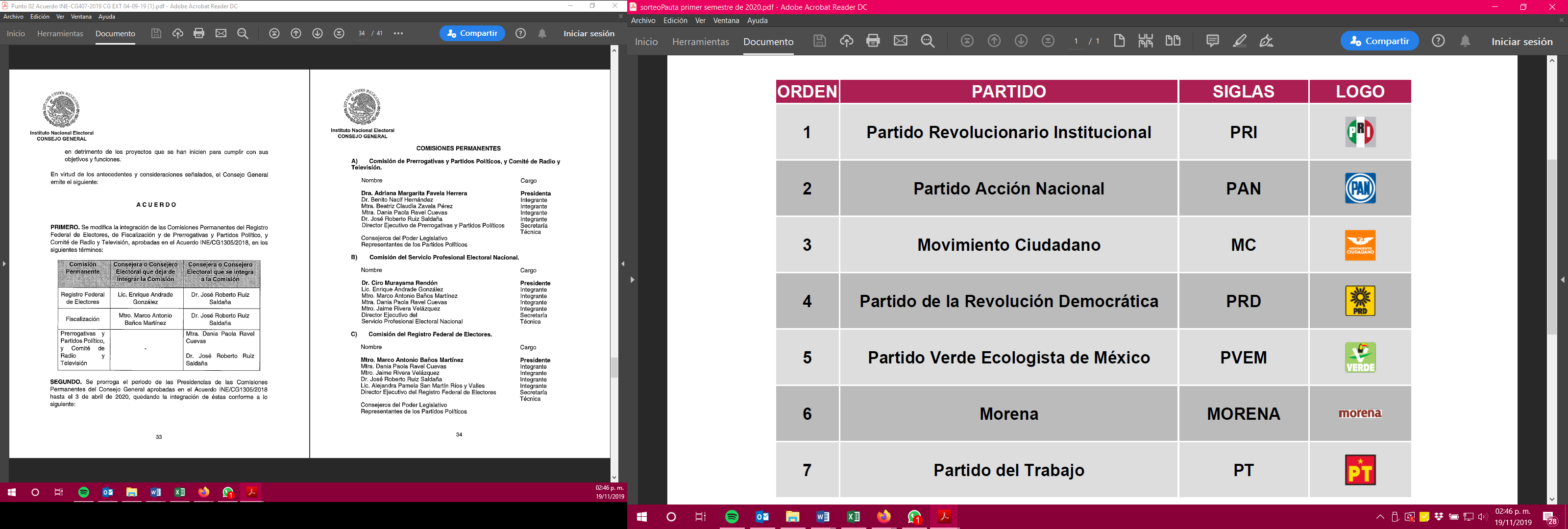 6. Discusión y, en su caso, aprobación del proyecto de Acuerdo del Comité de Radio y Televisión del Instituto Nacional Electoral por el que se declara la vigencia del marco geográfico electoral relativo a los mapas de cobertura, se aprueba el Catálogo nacional de estaciones de radio y canales de televisión que participarán en la cobertura de los procesos electorales locales 2019- 2020 y el periodo ordinario durante 2020, y se actualiza el Catálogo de concesionarios autorizados para transmitir en idiomas distintos al nacional y de aquellos que transmiten en lenguas indígenas que notifiquen el aviso de traducción a dichas lenguas. Aprobado, en lo general, por consenso de las representaciones de los partidos Acción Nacional, Revolucionario Institucional, de la Revolución Democrática, Verde Ecologista de México, del Trabajo, Movimiento Ciudadano y Morena, así como por la votación unánime de la Consejera Electoral Presidenta del Comité, Doctora Adriana Margarita Favela Herrera; de las Consejeras Electorales integrantes del Comité, Maestra Dania Paola Ravel Cuevas y Maestra Beatriz Claudia Zavala Pérez; y de los Consejeros Electorales integrantes del mismo, Doctor Benito Nacif Hernández y Doctor José Roberto Ruiz Saldaña. Se aprobó en lo particular, conforme a los términos planteados originalmente en el proyecto de Acuerdo, el criterio de población cero, por consenso de las representaciones de los partidos Acción Nacional, Revolucionario Institucional, de la Revolución Democrática, Verde Ecologista de México, del Trabajo, Movimiento Ciudadano y Morena, así como por mayoría de votos de la Consejera Electoral Presidenta del Comité, Doctora Adriana Margarita Favela Herrera; de las Consejeras Electorales integrantes del Comité, Maestra Dania Paola Ravel Cuevas y Maestra Beatriz Claudia Zavala Pérez, y del Consejero Electoral integrante del mismo, Doctor Benito Nacif Hernández. Con el voto en contra del Consejero Electoral integrante, Doctor José Roberto Ruiz Saldaña.	7. Discusión y, en su caso, aprobación del anteproyecto de Acuerdo del Consejo General del Instituto Nacional Electoral por el que se modifican los Lineamientos y anexos para la protección de niñas, niños y adolescentes en materia de propaganda y mensajes electorales, y se aprueba el manual respectivo. Aprobado, en lo general, conforme al anteproyecto originalmente circulado, y excluyendo de la votación a propuesta de la Consejera Electoral Maestra Dania Paola Ravel Cuevas relativa a los conceptos de “aparición directa”, “referencial”, e “incidental”, por consenso de las representaciones de los partidos Acción Nacional, Revolucionario Institucional, de la Revolución Democrática, Verde Ecologista de México, del Trabajo, Movimiento Ciudadano y Morena, así como por la votación unánime de la Consejera Electoral Presidenta del Comité, Doctora Adriana Margarita Favela Herrera; de la Consejera Electoral integrante del Comité, Maestra Beatriz Claudia Zavala Pérez; y de los Consejeros Electorales integrantes del mismo, Doctor Benito Nacif Hernández y Doctor José Roberto Ruiz Saldaña. Se aprobó en lo particular la propuesta originalmente circulada, relativa a dos conceptos de aparición y no tres, por consenso de las representaciones de los partidos Acción Nacional, Revolucionario Institucional, de la Revolución Democrática, Verde Ecologista de México, del Trabajo, Movimiento Ciudadano y Morena, así como por la votación unánime de la Consejera Electoral Presidenta del Comité, Doctora Adriana Margarita Favela Herrera; de la Consejera Electoral integrante del Comité, Maestra Beatriz Claudia Zavala Pérez; y de los Consejeros Electorales integrantes del mismo, Doctor Benito Nacif Hernández y Doctor José Roberto Ruiz Saldaña.	8. Asuntos generales.	Sin otro asunto que tratar, se dio por concluida la Décima Sesión Ordinaria del Comité de Radio y Televisión del Instituto Nacional Electoral, siendo las diecinueve horas con treinta minutos del día de su inicio.	LA PRESIDENTADEL COMITÉ DE RADIO Y TELEVISIÓNDRA. ADRIANA MARGARITA FAVELA HERRERA EL SECRETARIO TÉCNICODEL COMITÉ DE RADIO Y TELEVISIÓNMTRO. PATRICIO BALLADOS VILLAGÓMEZ